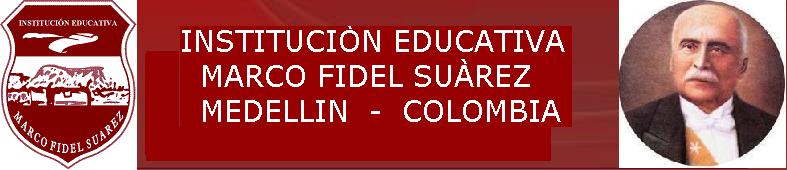 SECRETARIA DE EDUCACIÓNÁREA: EDUCACIÓN FISICAGRADO: 3                                                  PERIODO: 1                                                       INTENSIDAD HORARIA: 20OBJETIVOS DEL GRADO: Desarrollar en los  niños y niñas habilidades motrices  básicas que consoliden la memoria motriz y los hábitos de vida saludable, por medio de distintas experiencias lúdicas y recreativas, fortaleciendo el desarrollo de valores y actitudes de convivencia ciudadana que propendan por el bienestar individual y colectivo.SECRETARIA DE EDUCACIÓNÁREA: EDUCACIÓN FISICAGRADO: 3                                                  PERIODO: 2                                                       INTENSIDAD HORARIA: 20OBJETIVOS DEL GRADO: Desarrollar en los  niños y niñas habilidades motrices  básicas que consoliden la memoria motriz y los hábitos de vida saludable, por medio de distintas experiencias lúdicas y recreativas, fortaleciendo el desarrollo de valores y actitudes de convivencia ciudadana que propendan por el bienestar individual y colectivo.SECRETARIA DE EDUCACIÓNÁREA: EDUCACIÓN FISICAGRADO: 3                                                  PERIODO: 3                                                       INTENSIDAD HORARIA: 20OBJETIVOS DEL GRADO: Desarrollar en los  niños y niñas habilidades motrices  básicas que consoliden la memoria motriz y los hábitos de vida saludable, por medio de distintas experiencias lúdicas y recreativas, fortaleciendo el desarrollo de valores y actitudes de convivencia ciudadana que propendan por el bienestar individual y colectivo.SECRETARIA DE EDUCACIÓNÁREA: EDUCACIÓN FISICAGRADO: 3                                                   PERIODO: 4                                                       INTENSIDAD HORARIA: 20OBJETIVOS DEL GRADO: Desarrollar en los  niños y niñas habilidades motrices  básicas que consoliden la memoria motriz y los hábitos de vida saludable, por medio de distintas experiencias lúdicas y recreativas, fortaleciendo el desarrollo de valores y actitudes de convivencia ciudadana que propendan por el bienestar individual y colectivo.EJES GENERADORES PARA EL ÁREA DE EDUCACIÓN FÍSICA, RECREACIÓN Y DEPORTE:  se han estructurado  4 EJES CURRICULARES que deben ser trabajados de manera interrelacionada, dinámica e integradora  durante todo el año, estos son:1. ACTIVIDAD FÍSICA y SALUD: Nociones y conceptos para la práctica del ejercicio físico y efectos del ejercicio físico sobre el organismo.2. DESARROLLO PERCEPTIVO MOTRIZ. (Estimulación perceptivo motriz): Conocimiento y dominio del cuerpo. Senso percepciones y experiencia motrices básicas.3. HABILIDADES Y DESTREZAS FÍSICO MOTRICES: Capacidades físicas condicionales: Fuerza, velocidad, resistencia y flexibilidad, Formación deportiva básica, Iniciación deportiva y Deporte escolar.4. EXPRESIONES SOCIOMOTRICES: Interacción social: Actitudes y valores culturales, lúdicos, deportivos, recreativos de socialización e integración. Con estos contenidos se debe ejercer una acción pedagógica encaminada a satisfacer las necesidades individuales y sociales del escolar.ESTANDARES:Desarrollo motor: Exploro posibilidades de movimiento en mi cuerpo a nivel global y segmentario.  Ubico mi cuerpo en el espacio y en relación con objetos.Técnicas del cuerpo: Exploro formas básicas de movimiento y combinaciones con elementos y sin ellos. Exploro formas básicas de movimiento aplicados a formas y modalidades gimnásticas.Condición física: Exploro pruebas de medición de mis capacidades físicas y llevo registro de ellas. Exploro mis capacidades físicas endiversidad de juegos y actividades.Lúdica motriz: Resuelvo las diversas situaciones que el juego me presenta. Juego siguiendo las orientaciones que se me dan.Lenguajes corporales: Exploro manifestaciones expresivas para comunicar mis emociones (tristeza, alegría, ira, entre otras) en situaciones de juego y actividad física.  Exploro prácticas de tradición de danza y lúdicas de la familia.Cuidado de sí mismo: Aplico las recomendaciones sobre higiene corporal antes, durante y después de la actividad física. Atiendo las orientaciones sobre mi tiempo para jugar y realizar actividad física.DERECHOS BÁSICOS DE APRENDIZAJECompetencia: Expresiva corporal: Identifico diferentes técnicas expresivas para la manifestación emocional.Lenguajes corporales Reconozco y ejecuto danzas y prácticas lúdicas de tradición regional con lenguaje verbal y no verbal.Interpreta mensajes directos e indirectos en algunas imágenes, símbolos o gestos Produce textos verbales y no verbales a partir de los planes textuales que elabora según la tipología a desarrollar.MATRICES: Competencia comunicativa escritura, componente semántico: prevé temas, contenidos o ideas, atendiendo al propósito.Elige un contenido o tema acorde con un propósito.   Elige un tema atendiendo a las características de la situación de comunicación.Competencia comunicativa, componente espacial métrico: Ubica objetos con base en instrucciones referentes a dirección, distancia y posición.Ubicar objetos de acuerdo con instrucciones referidas a posición (dentro, fuera, encima, debajo). Ubicar objetos de acuerdo con instrucciones referidas a dirección (hacia la izquierda, hacia la derecha, hacia arriba, hacia abajo).Ubicar objetos de acuerdo con instrucciones referidas a distancias. Ubicar objetos de acuerdo con instrucciones de distancia y posición/ dirección.COMPETENCIAS:Competencia motriz: Identifico variaciones en mi respiración, pulsaciones cardiacas y sudoración en diferentes actividades físicas. Exploro las manifestaciones de mi cuerpo desde diferentes actividades y posturas corporales.Competencia expresiva corporal : Reconozco los gestos y cambios de mi cuerpo y los gestos faciales en reposo y movimiento.Competencia axiológica corporal: Atiendo las orientaciones sobre mis tiempos para jugar, sentir e interactuar con los demás.COMPETENCIAS:Competencia motriz: Identifico variaciones en mi respiración, pulsaciones cardiacas y sudoración en diferentes actividades físicas. Exploro las manifestaciones de mi cuerpo desde diferentes actividades y posturas corporales.Competencia expresiva corporal : Reconozco los gestos y cambios de mi cuerpo y los gestos faciales en reposo y movimiento.Competencia axiológica corporal: Atiendo las orientaciones sobre mis tiempos para jugar, sentir e interactuar con los demás.PREGUNTA PROBLEMATIZADORA:¿Qué partes tiene mi cuerpo y cómo funcionan cuando me muevo?CONTENIDOScoordinación y juegos con elementosCoordinación generalCoordinación segmentaria: oculo-manual y oculo- pédicaJuegos y actividades con: pelotas, cuerdas, aros, bastones … e.t.c.CONTENIDOScoordinación y juegos con elementosCoordinación generalCoordinación segmentaria: oculo-manual y oculo- pédicaJuegos y actividades con: pelotas, cuerdas, aros, bastones … e.t.c.CONTENIDOScoordinación y juegos con elementosCoordinación generalCoordinación segmentaria: oculo-manual y oculo- pédicaJuegos y actividades con: pelotas, cuerdas, aros, bastones … e.t.c.INDICADORES DE DESEMPEÑOPREGUNTA PROBLEMATIZADORA:¿Qué partes tiene mi cuerpo y cómo funcionan cuando me muevo?CONCEPTUALESPROCEDIMENTALESACTITUDINALESReconocimiento de los diferentes segmentos corporales en situaciones de juego.Ejecución de formas básicas de movimiento y las relaciona con los segmentos corporales.Adquisición y desarrollo de habilidades motrices básicas a través de las expresiones motrices que le permiten conocer su entorno familiar y escolar.Valoración y respeto de su cuerpo y el de sus compañeros..PREGUNTA PROBLEMATIZADORA:¿Qué partes tiene mi cuerpo y cómo funcionan cuando me muevo?Practica patrones básicos de coordinación generalY segmentaria.Comprueba sus habilidades y destrezas en forma segura con respecto a la de sus compañeros.Demuestra coordinación al manipular diferentes elementos.Controla en forma coordinada trayectorias y distancias en diferentes direcciones con la ayuda de elementos.Ejecuta juegos y actividades que requieren de coordinación dinámica general y segmentaria en forma segura y precisaEjecuta movimientos corporales de coordinación con diferentes elementos.Demuestra entusiasmo y dinamismo para la ejecución de actividades.Colabora a los compañeros que tienen dificultades con las actividades.Asume con responsabilidad las tareas motrices individuales y colectivas.Interioriza normas de higiene para el cuidado de su cuerpo.Reconocimiento de los diferentes segmentos corporales en situaciones de juego.Ejecución de formas básicas de movimiento y las relaciona con los segmentos corporales.Adquisición y desarrollo de habilidades motrices básicas a través de las expresiones motrices que le permiten conocer su entorno familiar y escolar.Valoración y respeto de su cuerpo y el de sus compañeros..METODOLOGIAMETODOLOGIAMETODOLOGIARECURSOSRECURSOSRECURSOSACTIVIDADESACTIVIDADESA partir del trabajo en  clase, que ha de ser preferencialmente grupal se deben dar oportunidades para que el estudiante se forme una visión clara de un medio ambiente social y familiar. Para lograr lo anterior en clase de educación física seguiremos los siguientes criterios a saber: ESTRATEGIAS METACOGNITIVAS Hace posible el control del propio aprendizaje mediante: La concentración de la atención, la planeación del aprendizaje, la evaluación del propio aprendizaje.ESTRATEGIAS AFECTIVAS Ayudan a los estudiantes a ganar control sobre sus emociones, actitudes, motivaciones y valores, permiten: la disminución de la ansiedad, la propia estimulación, la medición de nuestra temperatura emocional.ESTRATEGIAS SOCIALES Apoyan a los estudiantes en: su interacción con otros y comprender la formulación de preguntas, la cooperación con otros, la empatía con otros.A partir del trabajo en  clase, que ha de ser preferencialmente grupal se deben dar oportunidades para que el estudiante se forme una visión clara de un medio ambiente social y familiar. Para lograr lo anterior en clase de educación física seguiremos los siguientes criterios a saber: ESTRATEGIAS METACOGNITIVAS Hace posible el control del propio aprendizaje mediante: La concentración de la atención, la planeación del aprendizaje, la evaluación del propio aprendizaje.ESTRATEGIAS AFECTIVAS Ayudan a los estudiantes a ganar control sobre sus emociones, actitudes, motivaciones y valores, permiten: la disminución de la ansiedad, la propia estimulación, la medición de nuestra temperatura emocional.ESTRATEGIAS SOCIALES Apoyan a los estudiantes en: su interacción con otros y comprender la formulación de preguntas, la cooperación con otros, la empatía con otros.A partir del trabajo en  clase, que ha de ser preferencialmente grupal se deben dar oportunidades para que el estudiante se forme una visión clara de un medio ambiente social y familiar. Para lograr lo anterior en clase de educación física seguiremos los siguientes criterios a saber: ESTRATEGIAS METACOGNITIVAS Hace posible el control del propio aprendizaje mediante: La concentración de la atención, la planeación del aprendizaje, la evaluación del propio aprendizaje.ESTRATEGIAS AFECTIVAS Ayudan a los estudiantes a ganar control sobre sus emociones, actitudes, motivaciones y valores, permiten: la disminución de la ansiedad, la propia estimulación, la medición de nuestra temperatura emocional.ESTRATEGIAS SOCIALES Apoyan a los estudiantes en: su interacción con otros y comprender la formulación de preguntas, la cooperación con otros, la empatía con otros.HUMANOS: Directivos docentes, docentes, estudiantes, padres de familia y comunidad en general.FÍSICOS: Planta física de la Institución (placa cubierta) y elementos e implementos deportivos.MEDIOS Y AYUDAS: Películas, televisores, computadores, diapositivas, videos, d.v.d., video beam, entre otros..MATERIAL DIDÁCTICO: textos, fotocopias, videos, talleres, lecturas, obras revistas, periódicos, láminas, carteles … entre otros.HUMANOS: Directivos docentes, docentes, estudiantes, padres de familia y comunidad en general.FÍSICOS: Planta física de la Institución (placa cubierta) y elementos e implementos deportivos.MEDIOS Y AYUDAS: Películas, televisores, computadores, diapositivas, videos, d.v.d., video beam, entre otros..MATERIAL DIDÁCTICO: textos, fotocopias, videos, talleres, lecturas, obras revistas, periódicos, láminas, carteles … entre otros.HUMANOS: Directivos docentes, docentes, estudiantes, padres de familia y comunidad en general.FÍSICOS: Planta física de la Institución (placa cubierta) y elementos e implementos deportivos.MEDIOS Y AYUDAS: Películas, televisores, computadores, diapositivas, videos, d.v.d., video beam, entre otros..MATERIAL DIDÁCTICO: textos, fotocopias, videos, talleres, lecturas, obras revistas, periódicos, láminas, carteles … entre otros.Explicación teórico-práctica del docenteConsultasTrabajo en individual.Trabajo en parejas.Trabajo en equipoSustentación de trabajosRealización de talleresExposicionesPresentación de películas y videosExplicación teórico-práctica del docenteConsultasTrabajo en individual.Trabajo en parejas.Trabajo en equipoSustentación de trabajosRealización de talleresExposicionesPresentación de películas y videosEVALUACIONEVALUACIONEVALUACIONEVALUACIONEVALUACIONEVALUACIONEVALUACIONEVALUACIONCRITERIOPROCESOPROCESOPROCESOPROCEDIMIENTOPROCEDIMIENTOPROCEDIMIENTOFRECUENCIAParticipación activa en clase.Consultas y exposiciones.Trabajo en equipo.Autoevaluación – hetero evaluación - coevaluaciónTrabajo activo durante la clase práctica y/o elaboración de informe en caso de enfermedad o no presentación del uniforme.Consultas e informe escrito.Evaluación escrita  acerca de los contenidos en el semestreEjercicio para desarrollar las relaciones interpersonales, a través de la exposición de temas específicosAutoevaluación y valoración que cada estudiante realiza del trabajo realizado de acuerdo a unos parámetros asignados.Hetero evaluación y valoración que cada equipo  realiza del trabajo realizado de acuerdo a unos parámetros asignadosTrabajo activo durante la clase práctica y/o elaboración de informe en caso de enfermedad o no presentación del uniforme.Consultas e informe escrito.Evaluación escrita  acerca de los contenidos en el semestreEjercicio para desarrollar las relaciones interpersonales, a través de la exposición de temas específicosAutoevaluación y valoración que cada estudiante realiza del trabajo realizado de acuerdo a unos parámetros asignados.Hetero evaluación y valoración que cada equipo  realiza del trabajo realizado de acuerdo a unos parámetros asignadosTrabajo activo durante la clase práctica y/o elaboración de informe en caso de enfermedad o no presentación del uniforme.Consultas e informe escrito.Evaluación escrita  acerca de los contenidos en el semestreEjercicio para desarrollar las relaciones interpersonales, a través de la exposición de temas específicosAutoevaluación y valoración que cada estudiante realiza del trabajo realizado de acuerdo a unos parámetros asignados.Hetero evaluación y valoración que cada equipo  realiza del trabajo realizado de acuerdo a unos parámetros asignadosCada estudiante debe demostrar disponibilidad para llegar a clase, presentarse con el uniforme adecuado y estar atento a las indicaciones para realizar las diferentes actividadesCon base en los contenidos se dará un tema para ser investigado y expuesto ante el grupo (algunas de manera individual y otras grupales), presentando trabajo escrito y/o utilizando medios gráficos como: mapas conceptuales, cartelerasCada estudiante al finalizar cada semestre académico, presentará una prueba tipo “Saber”, que dará cuenta del proceso asimilado durante este.Se realizarán diferentes actividades, dentro de las clases, en pequeños equipos de trabajo, para afianzar conceptos y conocimientos. se evalúan los siguientes aspectos: Participación activa en clase, responsabilidad con tareas, presentación del uniforme y disciplina en las actividadesSe realizarán diferentes actividades, dentro de las clases individual para afianzar conceptos y conocimientos. Se realizarán diferentes actividades, dentro de las clases, en pequeños equipos de trabajo, para afianzar conceptos y conocimientos. se evalúan los siguientes aspectos: Participación activa en clase, responsabilidad con tareas, presentación del uniforme y disciplina en las actividadesCada estudiante debe demostrar disponibilidad para llegar a clase, presentarse con el uniforme adecuado y estar atento a las indicaciones para realizar las diferentes actividadesCon base en los contenidos se dará un tema para ser investigado y expuesto ante el grupo (algunas de manera individual y otras grupales), presentando trabajo escrito y/o utilizando medios gráficos como: mapas conceptuales, cartelerasCada estudiante al finalizar cada semestre académico, presentará una prueba tipo “Saber”, que dará cuenta del proceso asimilado durante este.Se realizarán diferentes actividades, dentro de las clases, en pequeños equipos de trabajo, para afianzar conceptos y conocimientos. se evalúan los siguientes aspectos: Participación activa en clase, responsabilidad con tareas, presentación del uniforme y disciplina en las actividadesSe realizarán diferentes actividades, dentro de las clases individual para afianzar conceptos y conocimientos. Se realizarán diferentes actividades, dentro de las clases, en pequeños equipos de trabajo, para afianzar conceptos y conocimientos. se evalúan los siguientes aspectos: Participación activa en clase, responsabilidad con tareas, presentación del uniforme y disciplina en las actividadesCada estudiante debe demostrar disponibilidad para llegar a clase, presentarse con el uniforme adecuado y estar atento a las indicaciones para realizar las diferentes actividadesCon base en los contenidos se dará un tema para ser investigado y expuesto ante el grupo (algunas de manera individual y otras grupales), presentando trabajo escrito y/o utilizando medios gráficos como: mapas conceptuales, cartelerasCada estudiante al finalizar cada semestre académico, presentará una prueba tipo “Saber”, que dará cuenta del proceso asimilado durante este.Se realizarán diferentes actividades, dentro de las clases, en pequeños equipos de trabajo, para afianzar conceptos y conocimientos. se evalúan los siguientes aspectos: Participación activa en clase, responsabilidad con tareas, presentación del uniforme y disciplina en las actividadesSe realizarán diferentes actividades, dentro de las clases individual para afianzar conceptos y conocimientos. Se realizarán diferentes actividades, dentro de las clases, en pequeños equipos de trabajo, para afianzar conceptos y conocimientos. se evalúan los siguientes aspectos: Participación activa en clase, responsabilidad con tareas, presentación del uniforme y disciplina en las actividadesTodas las clases durante cada periodoUna vez por periodoUna por semestre.Varias veces por periodo, se puede presentar en la mayoría de las clases.Una vez al finalizar el periodo académicoUna vez al finalizar el periodo académicoPLAN DE APOYOSe realizarán a partir de un plan de trabajo que permita  la superación de las deficiencias observadas durante el período, después de haber participado en todos los procesos formativos del área durante este; de este proceso deberán quedar evidencias escritas. (Plan de  actividades de apoyo y superación,  evidencias copia alumno, profesor y carpeta de consejo académico).Al finalizar cada periodo, se planea en cada área el proceso de trabajo para la recuperación de las debilidades académicas de las competencias y logros en que los alumnos tienen problemas. Si al cierre del año persisten las dificultades académicas, se continúa con el plan de apoyo y superación, para sustentarlo durante las dos primeras semanas del año lectivo siguiente. (Cap. 2 Artículo 8. Criterios de evaluación y promoción del SIEE)A continuación se presenta un banco de actividades que servirán para los planes de apoyo de acuerdo al grado, la temática y la situación.PLAN DE APOYOSe realizarán a partir de un plan de trabajo que permita  la superación de las deficiencias observadas durante el período, después de haber participado en todos los procesos formativos del área durante este; de este proceso deberán quedar evidencias escritas. (Plan de  actividades de apoyo y superación,  evidencias copia alumno, profesor y carpeta de consejo académico).Al finalizar cada periodo, se planea en cada área el proceso de trabajo para la recuperación de las debilidades académicas de las competencias y logros en que los alumnos tienen problemas. Si al cierre del año persisten las dificultades académicas, se continúa con el plan de apoyo y superación, para sustentarlo durante las dos primeras semanas del año lectivo siguiente. (Cap. 2 Artículo 8. Criterios de evaluación y promoción del SIEE)A continuación se presenta un banco de actividades que servirán para los planes de apoyo de acuerdo al grado, la temática y la situación.PLAN DE APOYOSe realizarán a partir de un plan de trabajo que permita  la superación de las deficiencias observadas durante el período, después de haber participado en todos los procesos formativos del área durante este; de este proceso deberán quedar evidencias escritas. (Plan de  actividades de apoyo y superación,  evidencias copia alumno, profesor y carpeta de consejo académico).Al finalizar cada periodo, se planea en cada área el proceso de trabajo para la recuperación de las debilidades académicas de las competencias y logros en que los alumnos tienen problemas. Si al cierre del año persisten las dificultades académicas, se continúa con el plan de apoyo y superación, para sustentarlo durante las dos primeras semanas del año lectivo siguiente. (Cap. 2 Artículo 8. Criterios de evaluación y promoción del SIEE)A continuación se presenta un banco de actividades que servirán para los planes de apoyo de acuerdo al grado, la temática y la situación.PLAN DE APOYOSe realizarán a partir de un plan de trabajo que permita  la superación de las deficiencias observadas durante el período, después de haber participado en todos los procesos formativos del área durante este; de este proceso deberán quedar evidencias escritas. (Plan de  actividades de apoyo y superación,  evidencias copia alumno, profesor y carpeta de consejo académico).Al finalizar cada periodo, se planea en cada área el proceso de trabajo para la recuperación de las debilidades académicas de las competencias y logros en que los alumnos tienen problemas. Si al cierre del año persisten las dificultades académicas, se continúa con el plan de apoyo y superación, para sustentarlo durante las dos primeras semanas del año lectivo siguiente. (Cap. 2 Artículo 8. Criterios de evaluación y promoción del SIEE)A continuación se presenta un banco de actividades que servirán para los planes de apoyo de acuerdo al grado, la temática y la situación.PLAN DE APOYOSe realizarán a partir de un plan de trabajo que permita  la superación de las deficiencias observadas durante el período, después de haber participado en todos los procesos formativos del área durante este; de este proceso deberán quedar evidencias escritas. (Plan de  actividades de apoyo y superación,  evidencias copia alumno, profesor y carpeta de consejo académico).Al finalizar cada periodo, se planea en cada área el proceso de trabajo para la recuperación de las debilidades académicas de las competencias y logros en que los alumnos tienen problemas. Si al cierre del año persisten las dificultades académicas, se continúa con el plan de apoyo y superación, para sustentarlo durante las dos primeras semanas del año lectivo siguiente. (Cap. 2 Artículo 8. Criterios de evaluación y promoción del SIEE)A continuación se presenta un banco de actividades que servirán para los planes de apoyo de acuerdo al grado, la temática y la situación.PLAN DE APOYOSe realizarán a partir de un plan de trabajo que permita  la superación de las deficiencias observadas durante el período, después de haber participado en todos los procesos formativos del área durante este; de este proceso deberán quedar evidencias escritas. (Plan de  actividades de apoyo y superación,  evidencias copia alumno, profesor y carpeta de consejo académico).Al finalizar cada periodo, se planea en cada área el proceso de trabajo para la recuperación de las debilidades académicas de las competencias y logros en que los alumnos tienen problemas. Si al cierre del año persisten las dificultades académicas, se continúa con el plan de apoyo y superación, para sustentarlo durante las dos primeras semanas del año lectivo siguiente. (Cap. 2 Artículo 8. Criterios de evaluación y promoción del SIEE)A continuación se presenta un banco de actividades que servirán para los planes de apoyo de acuerdo al grado, la temática y la situación.PLAN DE APOYOSe realizarán a partir de un plan de trabajo que permita  la superación de las deficiencias observadas durante el período, después de haber participado en todos los procesos formativos del área durante este; de este proceso deberán quedar evidencias escritas. (Plan de  actividades de apoyo y superación,  evidencias copia alumno, profesor y carpeta de consejo académico).Al finalizar cada periodo, se planea en cada área el proceso de trabajo para la recuperación de las debilidades académicas de las competencias y logros en que los alumnos tienen problemas. Si al cierre del año persisten las dificultades académicas, se continúa con el plan de apoyo y superación, para sustentarlo durante las dos primeras semanas del año lectivo siguiente. (Cap. 2 Artículo 8. Criterios de evaluación y promoción del SIEE)A continuación se presenta un banco de actividades que servirán para los planes de apoyo de acuerdo al grado, la temática y la situación.PLAN DE APOYOSe realizarán a partir de un plan de trabajo que permita  la superación de las deficiencias observadas durante el período, después de haber participado en todos los procesos formativos del área durante este; de este proceso deberán quedar evidencias escritas. (Plan de  actividades de apoyo y superación,  evidencias copia alumno, profesor y carpeta de consejo académico).Al finalizar cada periodo, se planea en cada área el proceso de trabajo para la recuperación de las debilidades académicas de las competencias y logros en que los alumnos tienen problemas. Si al cierre del año persisten las dificultades académicas, se continúa con el plan de apoyo y superación, para sustentarlo durante las dos primeras semanas del año lectivo siguiente. (Cap. 2 Artículo 8. Criterios de evaluación y promoción del SIEE)A continuación se presenta un banco de actividades que servirán para los planes de apoyo de acuerdo al grado, la temática y la situación.PLAN DE RECUPERACIÓNReconocimiento de los diferentes segmentos corporales en situaciones de juego. Taller teórico – práctico sobre los diferentes segmentos corporalesEjecución de formas básicas de movimiento y las relaciona con los segmentos corporales. Taller teórico – práctico sobre  las formas básicas de movimiento y los diferentes segmentos corporalesAdquisición y desarrollo de habilidades motrices básicas a través de las expresiones motrices que le permiten conocer su entorno familiar y escolar. Taller teórico – práctico sobre las expresiones motricesValoración y respeto de su cuerpo y el de sus compañeros. Exposición sobre el respeto.PLAN DE RECUPERACIÓNReconocimiento de los diferentes segmentos corporales en situaciones de juego. Taller teórico – práctico sobre los diferentes segmentos corporalesEjecución de formas básicas de movimiento y las relaciona con los segmentos corporales. Taller teórico – práctico sobre  las formas básicas de movimiento y los diferentes segmentos corporalesAdquisición y desarrollo de habilidades motrices básicas a través de las expresiones motrices que le permiten conocer su entorno familiar y escolar. Taller teórico – práctico sobre las expresiones motricesValoración y respeto de su cuerpo y el de sus compañeros. Exposición sobre el respeto.PLAN DE NIVELACIÓNSe realizan cuando un estudiante llega a la institución bien sea al iniciar el año escolar o durante cualquier periodo. Se sugiere realizar los siguientes pasos: 1. Evaluación diagnóstica: Esta evaluación permite detectar el estado en que se encuentra el estudiante, o el grupo en general, en especial los conocimientos previos que tienen y los vacíos y dificultades que manifiestan respecto al tema de estudio. 2.Revisión del cuaderno del estudiante de la institución de procedencia. 3.Taller que  recopile los  temas vistos. 4.Que el estudiante se ponga al día  con la ayuda de sus compañeros.  5.Revisión en el cumplimiento de actividades de nivelación Evaluación oral y escrita Para ello se brinda:Consultas y sustentación.Talleres.Prueba escrita y práctica sobre competencias a nivelarPLAN DE NIVELACIÓNSe realizan cuando un estudiante llega a la institución bien sea al iniciar el año escolar o durante cualquier periodo. Se sugiere realizar los siguientes pasos: 1. Evaluación diagnóstica: Esta evaluación permite detectar el estado en que se encuentra el estudiante, o el grupo en general, en especial los conocimientos previos que tienen y los vacíos y dificultades que manifiestan respecto al tema de estudio. 2.Revisión del cuaderno del estudiante de la institución de procedencia. 3.Taller que  recopile los  temas vistos. 4.Que el estudiante se ponga al día  con la ayuda de sus compañeros.  5.Revisión en el cumplimiento de actividades de nivelación Evaluación oral y escrita Para ello se brinda:Consultas y sustentación.Talleres.Prueba escrita y práctica sobre competencias a nivelarPLAN DE NIVELACIÓNSe realizan cuando un estudiante llega a la institución bien sea al iniciar el año escolar o durante cualquier periodo. Se sugiere realizar los siguientes pasos: 1. Evaluación diagnóstica: Esta evaluación permite detectar el estado en que se encuentra el estudiante, o el grupo en general, en especial los conocimientos previos que tienen y los vacíos y dificultades que manifiestan respecto al tema de estudio. 2.Revisión del cuaderno del estudiante de la institución de procedencia. 3.Taller que  recopile los  temas vistos. 4.Que el estudiante se ponga al día  con la ayuda de sus compañeros.  5.Revisión en el cumplimiento de actividades de nivelación Evaluación oral y escrita Para ello se brinda:Consultas y sustentación.Talleres.Prueba escrita y práctica sobre competencias a nivelarPLAN DE PROFUNDIZACIÓNA los estudiantes adelantados  que no requieren actividades de apoyo se recomiendas las siguientes actividades: 1.Resolución de cuestionarios 2.Lecturas guiadas con base en preguntas.3.Elaboración de talleres que amplíen  temáticas vistas. 4. Análisis de textos sobre temáticas relacionadas que amplíen temas5.Talleres prácticos6.Trabajos escritos7.Visitas a páginas en internet que afiancen aprendizajes.PLAN DE PROFUNDIZACIÓNA los estudiantes adelantados  que no requieren actividades de apoyo se recomiendas las siguientes actividades: 1.Resolución de cuestionarios 2.Lecturas guiadas con base en preguntas.3.Elaboración de talleres que amplíen  temáticas vistas. 4. Análisis de textos sobre temáticas relacionadas que amplíen temas5.Talleres prácticos6.Trabajos escritos7.Visitas a páginas en internet que afiancen aprendizajes.PLAN DE PROFUNDIZACIÓNA los estudiantes adelantados  que no requieren actividades de apoyo se recomiendas las siguientes actividades: 1.Resolución de cuestionarios 2.Lecturas guiadas con base en preguntas.3.Elaboración de talleres que amplíen  temáticas vistas. 4. Análisis de textos sobre temáticas relacionadas que amplíen temas5.Talleres prácticos6.Trabajos escritos7.Visitas a páginas en internet que afiancen aprendizajes.ADECUACIONES CURRICULARES: Se contextualizan los temas tratados a las situaciones de la vida cotidiana, se traen nuevas prácticas corporales a la clase de educación física desde la vivencia personal de los estudiantes, se deben presentar exposiciones con temas actuales relacionados con la educación física, el deporte, la salud, la nutrición, la estética entre otros.ADECUACIONES CURRICULARES: Se contextualizan los temas tratados a las situaciones de la vida cotidiana, se traen nuevas prácticas corporales a la clase de educación física desde la vivencia personal de los estudiantes, se deben presentar exposiciones con temas actuales relacionados con la educación física, el deporte, la salud, la nutrición, la estética entre otros.ADECUACIONES CURRICULARES: Se contextualizan los temas tratados a las situaciones de la vida cotidiana, se traen nuevas prácticas corporales a la clase de educación física desde la vivencia personal de los estudiantes, se deben presentar exposiciones con temas actuales relacionados con la educación física, el deporte, la salud, la nutrición, la estética entre otros.ADECUACIONES CURRICULARES: Se contextualizan los temas tratados a las situaciones de la vida cotidiana, se traen nuevas prácticas corporales a la clase de educación física desde la vivencia personal de los estudiantes, se deben presentar exposiciones con temas actuales relacionados con la educación física, el deporte, la salud, la nutrición, la estética entre otros.ADECUACIONES CURRICULARES: Se contextualizan los temas tratados a las situaciones de la vida cotidiana, se traen nuevas prácticas corporales a la clase de educación física desde la vivencia personal de los estudiantes, se deben presentar exposiciones con temas actuales relacionados con la educación física, el deporte, la salud, la nutrición, la estética entre otros.ADECUACIONES CURRICULARES: Se contextualizan los temas tratados a las situaciones de la vida cotidiana, se traen nuevas prácticas corporales a la clase de educación física desde la vivencia personal de los estudiantes, se deben presentar exposiciones con temas actuales relacionados con la educación física, el deporte, la salud, la nutrición, la estética entre otros.ADECUACIONES CURRICULARES: Se contextualizan los temas tratados a las situaciones de la vida cotidiana, se traen nuevas prácticas corporales a la clase de educación física desde la vivencia personal de los estudiantes, se deben presentar exposiciones con temas actuales relacionados con la educación física, el deporte, la salud, la nutrición, la estética entre otros.ADECUACIONES CURRICULARES: Se contextualizan los temas tratados a las situaciones de la vida cotidiana, se traen nuevas prácticas corporales a la clase de educación física desde la vivencia personal de los estudiantes, se deben presentar exposiciones con temas actuales relacionados con la educación física, el deporte, la salud, la nutrición, la estética entre otros.OBSERVACIONES.OBSERVACIONES.OBSERVACIONES.OBSERVACIONES.OBSERVACIONES.OBSERVACIONES.OBSERVACIONES.OBSERVACIONES.EJES GENERADORES PARA EL ÁREA DE EDUCACIÓN FÍSICA, RECREACIÓN Y DEPORTE:  se han estructurado  4 EJES CURRICULARES que deben ser trabajados de manera interrelacionada, dinámica e integradora  durante todo el año, estos son:1. ACTIVIDAD FÍSICA y SALUD: Nociones y conceptos para la práctica del ejercicio físico y efectos del ejercicio físico sobre el organismo.2. DESARROLLO PERCEPTIVO MOTRIZ. (Estimulación perceptivo motriz): Conocimiento y dominio del cuerpo. Senso percepciones y experiencia motrices básicas.3. HABILIDADES Y DESTREZAS FÍSICO MOTRICES: Capacidades físicas condicionales: Fuerza, velocidad, resistencia y flexibilidad, Formación deportiva básica, Iniciación deportiva y Deporte escolar.4. EXPRESIONES SOCIOMOTRICES: Interacción social: Actitudes y valores culturales, lúdicos, deportivos, recreativos de socialización e integración. Con estos contenidos se debe ejercer una acción pedagógica encaminada a satisfacer las necesidades individuales y sociales del escolar.ESTANDARES:Desarrollo motor: Exploro posibilidades de movimiento siguiendo ritmos de percusión y musicales diversos.Técnicas del cuerpo: Exploro técnicas corporales de tensión, relajación y control del cuerpo.Condición física: Atiendo las indicaciones para realizar el calentamiento al iniciar y recuperación al finalizar la actividad física..Lúdica motriz: Participo en los juegos individuales y colectivos propuestos en la clase.Lenguajes corporales: Exploro movimientos con diferentes ritmos musicales.Cuidado de sí mismo: Exploro juegos y actividad física de acuerdo con mi edad y mis posibilidades.DERECHOS BÁSICOS DE APRENDIZAJECompetencia: Expresiva corporal: Identifico diferentes técnicas expresivas para la manifestación emocional.Lenguajes corporales Reconozco y ejecuto danzas y prácticas lúdicas de tradición regional con lenguaje verbal y no verbal.Interpreta mensajes directos e indirectos en algunas imágenes, símbolos o gestos Produce textos verbales y no verbales a partir de los planes textuales que elabora según la tipología a desarrollar.MATRICES: Competencia comunicativa escritura, componente semántico: prevé temas, contenidos o ideas, atendiendo al propósito.Elige un contenido o tema acorde con un propósito.   Elige un tema atendiendo a las características de la situación de comunicación.Competencia comunicativa, componente espacial métrico: Ubica objetos con base en instrucciones referentes a dirección, distancia y posición.Ubicar objetos de acuerdo con instrucciones referidas a posición (dentro, fuera, encima, debajo). Ubicar objetos de acuerdo con instrucciones referidas a dirección (hacia la izquierda, hacia la derecha, hacia arriba, hacia abajo).Ubicar objetos de acuerdo con instrucciones referidas a distancias. Ubicar objetos de acuerdo con instrucciones de distancia y posición/ dirección.COMPETENCIAS:Competencia motriz: Sigo orientaciones sobre hidratación, nutrición, higiene y convivencia para el adecuado desarrollode la actividad física.Competencia expresiva corporal: Exploro y coordino las posibilidades de mis movimientos con diferentes situaciones de la clase.Competencia axiológica corporal: Manifiesto interés por la práctica de juegos y actividad física de acuerdo con mi edad y mis posibilidades.COMPETENCIAS:Competencia motriz: Sigo orientaciones sobre hidratación, nutrición, higiene y convivencia para el adecuado desarrollode la actividad física.Competencia expresiva corporal: Exploro y coordino las posibilidades de mis movimientos con diferentes situaciones de la clase.Competencia axiológica corporal: Manifiesto interés por la práctica de juegos y actividad física de acuerdo con mi edad y mis posibilidades.PREGUNTA PROBLEMATIZADORA:¿En qué contribuye el movimiento y la actividad física de mi cuerpo a la calidad de vida?CONTENIDOSEquilibrio y Expresiones GimnásticasHabilidades motrices básicas de estabilidadEjes del cuerpo humano: Longitudinal, Transversal, AnteroposteriorGiros: En contacto con el suelo; En suspensión; Con agarre constante de manos(barra fija); Con apoyos y suspensiónCONTENIDOSEquilibrio y Expresiones GimnásticasHabilidades motrices básicas de estabilidadEjes del cuerpo humano: Longitudinal, Transversal, AnteroposteriorGiros: En contacto con el suelo; En suspensión; Con agarre constante de manos(barra fija); Con apoyos y suspensiónCONTENIDOSEquilibrio y Expresiones GimnásticasHabilidades motrices básicas de estabilidadEjes del cuerpo humano: Longitudinal, Transversal, AnteroposteriorGiros: En contacto con el suelo; En suspensión; Con agarre constante de manos(barra fija); Con apoyos y suspensiónINDICADORES DE DESEMPEÑOPREGUNTA PROBLEMATIZADORA:¿En qué contribuye el movimiento y la actividad física de mi cuerpo a la calidad de vida?CONCEPTUALESPROCEDIMENTALESACTITUDINALESAplicación del equilibrio estático y dinámico con y sin objetos, en diferentes superficies y con varios apoyosIdentificación y reconocimiento de las prácticas de una nutrición saludable para la realización de actividades motrices individuales y grupales en beneficio de la convivencia.Ejecución de orientaciones durante la realización de la actividad física que favorecen su bienestar.Aplicación de la importancia de poner en práctica actitudes saludables para mejorar su bienestar.PREGUNTA PROBLEMATIZADORA:¿En qué contribuye el movimiento y la actividad física de mi cuerpo a la calidad de vida?Diferencia los ejes del cuerpo humano.Realiza giros sobre los ejes longitudinal, transversal y anteroposterior.Identifica y utiliza diferentes apoyos para ejecutar los ejercicios de gimnasia.Identifica y reconoce las prácticas de una nutrición saludable para la realización de actividades físicas.Comprende términos propios del área.Ejecuta con destreza y dominio ejercicios básicos de gimnasia.Adapta las habilidades motrices básicas de locomoción y desarrolla habilidades específicas.Ejecuta movimientos físicos que requieren de habilidad y destreza.Colaboro con los compañeros que tienen dificultades en las actividades.Cuido mi cuerpo y el de mis compañeros aplicando las normas de seguridad para evitar accidentes durante las actividades gimnásticasCumple indicaciones dadas por el profesor.Aplicación del equilibrio estático y dinámico con y sin objetos, en diferentes superficies y con varios apoyosIdentificación y reconocimiento de las prácticas de una nutrición saludable para la realización de actividades motrices individuales y grupales en beneficio de la convivencia.Ejecución de orientaciones durante la realización de la actividad física que favorecen su bienestar.Aplicación de la importancia de poner en práctica actitudes saludables para mejorar su bienestar.METODOLOGIAMETODOLOGIAMETODOLOGIARECURSOSRECURSOSRECURSOSACTIVIDADESACTIVIDADESA partir del trabajo en  clase, que ha de ser preferencialmente grupal se deben dar oportunidades para que el estudiante se forme una visión clara de un medio ambiente social y familiar. Para lograr lo anterior en clase de educación física seguiremos los siguientes criterios a saber: ESTRATEGIAS METACOGNITIVAS Hace posible el control del propio aprendizaje mediante: La concentración de la atención, la planeación del aprendizaje, la evaluación del propio aprendizaje.ESTRATEGIAS AFECTIVAS Ayudan a los estudiantes a ganar control sobre sus emociones, actitudes, motivaciones y valores, permiten: la disminución de la ansiedad, la propia estimulación, la medición de nuestra temperatura emocional.ESTRATEGIAS SOCIALES Apoyan a los estudiantes en: su interacción con otros y comprender la formulación de preguntas, la cooperación con otros, la empatía con otros.A partir del trabajo en  clase, que ha de ser preferencialmente grupal se deben dar oportunidades para que el estudiante se forme una visión clara de un medio ambiente social y familiar. Para lograr lo anterior en clase de educación física seguiremos los siguientes criterios a saber: ESTRATEGIAS METACOGNITIVAS Hace posible el control del propio aprendizaje mediante: La concentración de la atención, la planeación del aprendizaje, la evaluación del propio aprendizaje.ESTRATEGIAS AFECTIVAS Ayudan a los estudiantes a ganar control sobre sus emociones, actitudes, motivaciones y valores, permiten: la disminución de la ansiedad, la propia estimulación, la medición de nuestra temperatura emocional.ESTRATEGIAS SOCIALES Apoyan a los estudiantes en: su interacción con otros y comprender la formulación de preguntas, la cooperación con otros, la empatía con otros.A partir del trabajo en  clase, que ha de ser preferencialmente grupal se deben dar oportunidades para que el estudiante se forme una visión clara de un medio ambiente social y familiar. Para lograr lo anterior en clase de educación física seguiremos los siguientes criterios a saber: ESTRATEGIAS METACOGNITIVAS Hace posible el control del propio aprendizaje mediante: La concentración de la atención, la planeación del aprendizaje, la evaluación del propio aprendizaje.ESTRATEGIAS AFECTIVAS Ayudan a los estudiantes a ganar control sobre sus emociones, actitudes, motivaciones y valores, permiten: la disminución de la ansiedad, la propia estimulación, la medición de nuestra temperatura emocional.ESTRATEGIAS SOCIALES Apoyan a los estudiantes en: su interacción con otros y comprender la formulación de preguntas, la cooperación con otros, la empatía con otros.HUMANOS: Directivos docentes, docentes, estudiantes, padres de familia y comunidad en general.FÍSICOS: Planta física de la Institución (placa cubierta) y elementos e implementos deportivos.MEDIOS Y AYUDAS: Películas, televisores, computadores, diapositivas, videos, d.v.d., video beam, entre otros..MATERIAL DIDÁCTICO: textos, fotocopias, videos, talleres, lecturas, obras revistas, periódicos, láminas, carteles … entre otros.HUMANOS: Directivos docentes, docentes, estudiantes, padres de familia y comunidad en general.FÍSICOS: Planta física de la Institución (placa cubierta) y elementos e implementos deportivos.MEDIOS Y AYUDAS: Películas, televisores, computadores, diapositivas, videos, d.v.d., video beam, entre otros..MATERIAL DIDÁCTICO: textos, fotocopias, videos, talleres, lecturas, obras revistas, periódicos, láminas, carteles … entre otros.HUMANOS: Directivos docentes, docentes, estudiantes, padres de familia y comunidad en general.FÍSICOS: Planta física de la Institución (placa cubierta) y elementos e implementos deportivos.MEDIOS Y AYUDAS: Películas, televisores, computadores, diapositivas, videos, d.v.d., video beam, entre otros..MATERIAL DIDÁCTICO: textos, fotocopias, videos, talleres, lecturas, obras revistas, periódicos, láminas, carteles … entre otros.Explicación teórico-práctica del docenteConsultasTrabajo en individual.Trabajo en parejas.Trabajo en equipoSustentación de trabajosRealización de talleresExposicionesPresentación de películas y videosExplicación teórico-práctica del docenteConsultasTrabajo en individual.Trabajo en parejas.Trabajo en equipoSustentación de trabajosRealización de talleresExposicionesPresentación de películas y videosEVALUACIONEVALUACIONEVALUACIONEVALUACIONEVALUACIONEVALUACIONEVALUACIONEVALUACIONCRITERIOPROCESOPROCESOPROCESOPROCEDIMIENTOPROCEDIMIENTOPROCEDIMIENTOFRECUENCIAParticipación activa en clase.Consultas y exposiciones.Trabajo en equipo.Autoevaluación – hetero evaluación - coevaluaciónTrabajo activo durante la clase práctica y/o elaboración de informe en caso de enfermedad o no presentación del uniforme.Consultas e informe escrito.Evaluación escrita  acerca de los contenidos en el semestreEjercicio para desarrollar las relaciones interpersonales, a través de la exposición de temas específicosAutoevaluación y valoración que cada estudiante realiza del trabajo realizado de acuerdo a unos parámetros asignados.Hetero evaluación y valoración que cada equipo  realiza del trabajo realizado de acuerdo a unos parámetros asignadosTrabajo activo durante la clase práctica y/o elaboración de informe en caso de enfermedad o no presentación del uniforme.Consultas e informe escrito.Evaluación escrita  acerca de los contenidos en el semestreEjercicio para desarrollar las relaciones interpersonales, a través de la exposición de temas específicosAutoevaluación y valoración que cada estudiante realiza del trabajo realizado de acuerdo a unos parámetros asignados.Hetero evaluación y valoración que cada equipo  realiza del trabajo realizado de acuerdo a unos parámetros asignadosTrabajo activo durante la clase práctica y/o elaboración de informe en caso de enfermedad o no presentación del uniforme.Consultas e informe escrito.Evaluación escrita  acerca de los contenidos en el semestreEjercicio para desarrollar las relaciones interpersonales, a través de la exposición de temas específicosAutoevaluación y valoración que cada estudiante realiza del trabajo realizado de acuerdo a unos parámetros asignados.Hetero evaluación y valoración que cada equipo  realiza del trabajo realizado de acuerdo a unos parámetros asignadosCada estudiante debe demostrar disponibilidad para llegar a clase, presentarse con el uniforme adecuado y estar atento a las indicaciones para realizar las diferentes actividadesCon base en los contenidos se dará un tema para ser investigado y expuesto ante el grupo (algunas de manera individual y otras grupales), presentando trabajo escrito y/o utilizando medios gráficos como: mapas conceptuales, cartelerasCada estudiante al finalizar cada semestre académico, presentará una prueba tipo “Saber”, que dará cuenta del proceso asimilado durante este.Se realizarán diferentes actividades, dentro de las clases, en pequeños equipos de trabajo, para afianzar conceptos y conocimientos. se evalúan los siguientes aspectos: Participación activa en clase, responsabilidad con tareas, presentación del uniforme y disciplina en las actividadesSe realizarán diferentes actividades, dentro de las clases individual para afianzar conceptos y conocimientos. Se realizarán diferentes actividades, dentro de las clases, en pequeños equipos de trabajo, para afianzar conceptos y conocimientos. se evalúan los siguientes aspectos: Participación activa en clase, responsabilidad con tareas, presentación del uniforme y disciplina en las actividadesCada estudiante debe demostrar disponibilidad para llegar a clase, presentarse con el uniforme adecuado y estar atento a las indicaciones para realizar las diferentes actividadesCon base en los contenidos se dará un tema para ser investigado y expuesto ante el grupo (algunas de manera individual y otras grupales), presentando trabajo escrito y/o utilizando medios gráficos como: mapas conceptuales, cartelerasCada estudiante al finalizar cada semestre académico, presentará una prueba tipo “Saber”, que dará cuenta del proceso asimilado durante este.Se realizarán diferentes actividades, dentro de las clases, en pequeños equipos de trabajo, para afianzar conceptos y conocimientos. se evalúan los siguientes aspectos: Participación activa en clase, responsabilidad con tareas, presentación del uniforme y disciplina en las actividadesSe realizarán diferentes actividades, dentro de las clases individual para afianzar conceptos y conocimientos. Se realizarán diferentes actividades, dentro de las clases, en pequeños equipos de trabajo, para afianzar conceptos y conocimientos. se evalúan los siguientes aspectos: Participación activa en clase, responsabilidad con tareas, presentación del uniforme y disciplina en las actividadesCada estudiante debe demostrar disponibilidad para llegar a clase, presentarse con el uniforme adecuado y estar atento a las indicaciones para realizar las diferentes actividadesCon base en los contenidos se dará un tema para ser investigado y expuesto ante el grupo (algunas de manera individual y otras grupales), presentando trabajo escrito y/o utilizando medios gráficos como: mapas conceptuales, cartelerasCada estudiante al finalizar cada semestre académico, presentará una prueba tipo “Saber”, que dará cuenta del proceso asimilado durante este.Se realizarán diferentes actividades, dentro de las clases, en pequeños equipos de trabajo, para afianzar conceptos y conocimientos. se evalúan los siguientes aspectos: Participación activa en clase, responsabilidad con tareas, presentación del uniforme y disciplina en las actividadesSe realizarán diferentes actividades, dentro de las clases individual para afianzar conceptos y conocimientos. Se realizarán diferentes actividades, dentro de las clases, en pequeños equipos de trabajo, para afianzar conceptos y conocimientos. se evalúan los siguientes aspectos: Participación activa en clase, responsabilidad con tareas, presentación del uniforme y disciplina en las actividadesTodas las clases durante cada periodoUna vez por periodoUna por semestre.Varias veces por periodo, se puede presentar en la mayoría de las clases.Una vez al finalizar el periodo académicoUna vez al finalizar el periodo académicoPLAN DE APOYOSe realizarán a partir de un plan de trabajo que permita  la superación de las deficiencias observadas durante el período, después de haber participado en todos los procesos formativos del área durante este; de este proceso deberán quedar evidencias escritas. (Plan de  actividades de apoyo y superación,  evidencias copia alumno, profesor y carpeta de consejo académico).Al finalizar cada periodo, se planea en cada área el proceso de trabajo para la recuperación de las debilidades académicas de las competencias y logros en que los alumnos tienen problemas. Si al cierre del año persisten las dificultades académicas, se continúa con el plan de apoyo y superación, para sustentarlo durante las dos primeras semanas del año lectivo siguiente. (Cap. 2 Artículo 8. Criterios de evaluación y promoción del SIEE)A continuación se presenta un banco de actividades que servirán para los planes de apoyo de acuerdo al grado, la temática y la situación.PLAN DE APOYOSe realizarán a partir de un plan de trabajo que permita  la superación de las deficiencias observadas durante el período, después de haber participado en todos los procesos formativos del área durante este; de este proceso deberán quedar evidencias escritas. (Plan de  actividades de apoyo y superación,  evidencias copia alumno, profesor y carpeta de consejo académico).Al finalizar cada periodo, se planea en cada área el proceso de trabajo para la recuperación de las debilidades académicas de las competencias y logros en que los alumnos tienen problemas. Si al cierre del año persisten las dificultades académicas, se continúa con el plan de apoyo y superación, para sustentarlo durante las dos primeras semanas del año lectivo siguiente. (Cap. 2 Artículo 8. Criterios de evaluación y promoción del SIEE)A continuación se presenta un banco de actividades que servirán para los planes de apoyo de acuerdo al grado, la temática y la situación.PLAN DE APOYOSe realizarán a partir de un plan de trabajo que permita  la superación de las deficiencias observadas durante el período, después de haber participado en todos los procesos formativos del área durante este; de este proceso deberán quedar evidencias escritas. (Plan de  actividades de apoyo y superación,  evidencias copia alumno, profesor y carpeta de consejo académico).Al finalizar cada periodo, se planea en cada área el proceso de trabajo para la recuperación de las debilidades académicas de las competencias y logros en que los alumnos tienen problemas. Si al cierre del año persisten las dificultades académicas, se continúa con el plan de apoyo y superación, para sustentarlo durante las dos primeras semanas del año lectivo siguiente. (Cap. 2 Artículo 8. Criterios de evaluación y promoción del SIEE)A continuación se presenta un banco de actividades que servirán para los planes de apoyo de acuerdo al grado, la temática y la situación.PLAN DE APOYOSe realizarán a partir de un plan de trabajo que permita  la superación de las deficiencias observadas durante el período, después de haber participado en todos los procesos formativos del área durante este; de este proceso deberán quedar evidencias escritas. (Plan de  actividades de apoyo y superación,  evidencias copia alumno, profesor y carpeta de consejo académico).Al finalizar cada periodo, se planea en cada área el proceso de trabajo para la recuperación de las debilidades académicas de las competencias y logros en que los alumnos tienen problemas. Si al cierre del año persisten las dificultades académicas, se continúa con el plan de apoyo y superación, para sustentarlo durante las dos primeras semanas del año lectivo siguiente. (Cap. 2 Artículo 8. Criterios de evaluación y promoción del SIEE)A continuación se presenta un banco de actividades que servirán para los planes de apoyo de acuerdo al grado, la temática y la situación.PLAN DE APOYOSe realizarán a partir de un plan de trabajo que permita  la superación de las deficiencias observadas durante el período, después de haber participado en todos los procesos formativos del área durante este; de este proceso deberán quedar evidencias escritas. (Plan de  actividades de apoyo y superación,  evidencias copia alumno, profesor y carpeta de consejo académico).Al finalizar cada periodo, se planea en cada área el proceso de trabajo para la recuperación de las debilidades académicas de las competencias y logros en que los alumnos tienen problemas. Si al cierre del año persisten las dificultades académicas, se continúa con el plan de apoyo y superación, para sustentarlo durante las dos primeras semanas del año lectivo siguiente. (Cap. 2 Artículo 8. Criterios de evaluación y promoción del SIEE)A continuación se presenta un banco de actividades que servirán para los planes de apoyo de acuerdo al grado, la temática y la situación.PLAN DE APOYOSe realizarán a partir de un plan de trabajo que permita  la superación de las deficiencias observadas durante el período, después de haber participado en todos los procesos formativos del área durante este; de este proceso deberán quedar evidencias escritas. (Plan de  actividades de apoyo y superación,  evidencias copia alumno, profesor y carpeta de consejo académico).Al finalizar cada periodo, se planea en cada área el proceso de trabajo para la recuperación de las debilidades académicas de las competencias y logros en que los alumnos tienen problemas. Si al cierre del año persisten las dificultades académicas, se continúa con el plan de apoyo y superación, para sustentarlo durante las dos primeras semanas del año lectivo siguiente. (Cap. 2 Artículo 8. Criterios de evaluación y promoción del SIEE)A continuación se presenta un banco de actividades que servirán para los planes de apoyo de acuerdo al grado, la temática y la situación.PLAN DE APOYOSe realizarán a partir de un plan de trabajo que permita  la superación de las deficiencias observadas durante el período, después de haber participado en todos los procesos formativos del área durante este; de este proceso deberán quedar evidencias escritas. (Plan de  actividades de apoyo y superación,  evidencias copia alumno, profesor y carpeta de consejo académico).Al finalizar cada periodo, se planea en cada área el proceso de trabajo para la recuperación de las debilidades académicas de las competencias y logros en que los alumnos tienen problemas. Si al cierre del año persisten las dificultades académicas, se continúa con el plan de apoyo y superación, para sustentarlo durante las dos primeras semanas del año lectivo siguiente. (Cap. 2 Artículo 8. Criterios de evaluación y promoción del SIEE)A continuación se presenta un banco de actividades que servirán para los planes de apoyo de acuerdo al grado, la temática y la situación.PLAN DE APOYOSe realizarán a partir de un plan de trabajo que permita  la superación de las deficiencias observadas durante el período, después de haber participado en todos los procesos formativos del área durante este; de este proceso deberán quedar evidencias escritas. (Plan de  actividades de apoyo y superación,  evidencias copia alumno, profesor y carpeta de consejo académico).Al finalizar cada periodo, se planea en cada área el proceso de trabajo para la recuperación de las debilidades académicas de las competencias y logros en que los alumnos tienen problemas. Si al cierre del año persisten las dificultades académicas, se continúa con el plan de apoyo y superación, para sustentarlo durante las dos primeras semanas del año lectivo siguiente. (Cap. 2 Artículo 8. Criterios de evaluación y promoción del SIEE)A continuación se presenta un banco de actividades que servirán para los planes de apoyo de acuerdo al grado, la temática y la situación.PLAN DE RECUPERACIÓNAplicación del equilibrio estático y dinámico con y sin objetos, en diferentes superficies y con varios apoyos. Taller práctico de equilibrio estático y dinámico con y sin objetosIdentificación y reconocimiento de las prácticas de una nutrición saludable para la realización de actividades motrices individuales y grupales en beneficio de la convivencia. Taller Teórico sobre las prácticas de una nutrición saludable para la realización de actividad física.Ejecución de orientaciones durante la realización de la actividad física que favorecen su bienestar. Taller Teórico sobre seguridad y bienestar durante la actividad física,Aplicación de la importancia de poner en práctica actitudes saludables para mejorar su bienestar. Exposición sobre la práctica de actitudes saludables para mejorar el bienestar.PLAN DE RECUPERACIÓNAplicación del equilibrio estático y dinámico con y sin objetos, en diferentes superficies y con varios apoyos. Taller práctico de equilibrio estático y dinámico con y sin objetosIdentificación y reconocimiento de las prácticas de una nutrición saludable para la realización de actividades motrices individuales y grupales en beneficio de la convivencia. Taller Teórico sobre las prácticas de una nutrición saludable para la realización de actividad física.Ejecución de orientaciones durante la realización de la actividad física que favorecen su bienestar. Taller Teórico sobre seguridad y bienestar durante la actividad física,Aplicación de la importancia de poner en práctica actitudes saludables para mejorar su bienestar. Exposición sobre la práctica de actitudes saludables para mejorar el bienestar.PLAN DE NIVELACIÓNSe realizan cuando un estudiante llega a la institución bien sea al iniciar el año escolar o durante cualquier periodo. Se sugiere realizar los siguientes pasos: 1. Evaluación diagnóstica: Esta evaluación permite detectar el estado en que se encuentra el estudiante, o el grupo en general, en especial los conocimientos previos que tienen y los vacíos y dificultades que manifiestan respecto al tema de estudio. 2.Revisión del cuaderno del estudiante de la institución de procedencia. 3.Taller que  recopile los  temas vistos. 4.Que el estudiante se ponga al día  con la ayuda de sus compañeros.  5.Revisión en el cumplimiento de actividades de nivelación Evaluación oral y escrita Para ello se brinda:Consultas y sustentación.Talleres.Prueba escrita y práctica sobre competencias a nivelar	|PLAN DE NIVELACIÓNSe realizan cuando un estudiante llega a la institución bien sea al iniciar el año escolar o durante cualquier periodo. Se sugiere realizar los siguientes pasos: 1. Evaluación diagnóstica: Esta evaluación permite detectar el estado en que se encuentra el estudiante, o el grupo en general, en especial los conocimientos previos que tienen y los vacíos y dificultades que manifiestan respecto al tema de estudio. 2.Revisión del cuaderno del estudiante de la institución de procedencia. 3.Taller que  recopile los  temas vistos. 4.Que el estudiante se ponga al día  con la ayuda de sus compañeros.  5.Revisión en el cumplimiento de actividades de nivelación Evaluación oral y escrita Para ello se brinda:Consultas y sustentación.Talleres.Prueba escrita y práctica sobre competencias a nivelar	|PLAN DE NIVELACIÓNSe realizan cuando un estudiante llega a la institución bien sea al iniciar el año escolar o durante cualquier periodo. Se sugiere realizar los siguientes pasos: 1. Evaluación diagnóstica: Esta evaluación permite detectar el estado en que se encuentra el estudiante, o el grupo en general, en especial los conocimientos previos que tienen y los vacíos y dificultades que manifiestan respecto al tema de estudio. 2.Revisión del cuaderno del estudiante de la institución de procedencia. 3.Taller que  recopile los  temas vistos. 4.Que el estudiante se ponga al día  con la ayuda de sus compañeros.  5.Revisión en el cumplimiento de actividades de nivelación Evaluación oral y escrita Para ello se brinda:Consultas y sustentación.Talleres.Prueba escrita y práctica sobre competencias a nivelar	|PLAN DE PROFUNDIZACIÓNA los estudiantes adelantados  que no requieren actividades de apoyo se recomiendas las siguientes actividades: 1.Resolución de cuestionarios 2.Lecturas guiadas con base en preguntas.3.Elaboración de talleres que amplíen  temáticas vistas. 4. Análisis de textos sobre temáticas relacionadas que amplíen temas5.Talleres prácticos6.Trabajos escritos7.Visitas a páginas en internet que afiancen aprendizajes.PLAN DE PROFUNDIZACIÓNA los estudiantes adelantados  que no requieren actividades de apoyo se recomiendas las siguientes actividades: 1.Resolución de cuestionarios 2.Lecturas guiadas con base en preguntas.3.Elaboración de talleres que amplíen  temáticas vistas. 4. Análisis de textos sobre temáticas relacionadas que amplíen temas5.Talleres prácticos6.Trabajos escritos7.Visitas a páginas en internet que afiancen aprendizajes.PLAN DE PROFUNDIZACIÓNA los estudiantes adelantados  que no requieren actividades de apoyo se recomiendas las siguientes actividades: 1.Resolución de cuestionarios 2.Lecturas guiadas con base en preguntas.3.Elaboración de talleres que amplíen  temáticas vistas. 4. Análisis de textos sobre temáticas relacionadas que amplíen temas5.Talleres prácticos6.Trabajos escritos7.Visitas a páginas en internet que afiancen aprendizajes.ADECUACIONES CURRICULARES: Se contextualizan los temas tratados a las situaciones de la vida cotidiana, se traen nuevas prácticas corporales a la clase de educación física desde la vivencia personal de los estudiantes, se deben presentar exposiciones con temas actuales relacionados con la educación física, el deporte, la salud, la nutrición, la estética entre otros.ADECUACIONES CURRICULARES: Se contextualizan los temas tratados a las situaciones de la vida cotidiana, se traen nuevas prácticas corporales a la clase de educación física desde la vivencia personal de los estudiantes, se deben presentar exposiciones con temas actuales relacionados con la educación física, el deporte, la salud, la nutrición, la estética entre otros.ADECUACIONES CURRICULARES: Se contextualizan los temas tratados a las situaciones de la vida cotidiana, se traen nuevas prácticas corporales a la clase de educación física desde la vivencia personal de los estudiantes, se deben presentar exposiciones con temas actuales relacionados con la educación física, el deporte, la salud, la nutrición, la estética entre otros.ADECUACIONES CURRICULARES: Se contextualizan los temas tratados a las situaciones de la vida cotidiana, se traen nuevas prácticas corporales a la clase de educación física desde la vivencia personal de los estudiantes, se deben presentar exposiciones con temas actuales relacionados con la educación física, el deporte, la salud, la nutrición, la estética entre otros.ADECUACIONES CURRICULARES: Se contextualizan los temas tratados a las situaciones de la vida cotidiana, se traen nuevas prácticas corporales a la clase de educación física desde la vivencia personal de los estudiantes, se deben presentar exposiciones con temas actuales relacionados con la educación física, el deporte, la salud, la nutrición, la estética entre otros.ADECUACIONES CURRICULARES: Se contextualizan los temas tratados a las situaciones de la vida cotidiana, se traen nuevas prácticas corporales a la clase de educación física desde la vivencia personal de los estudiantes, se deben presentar exposiciones con temas actuales relacionados con la educación física, el deporte, la salud, la nutrición, la estética entre otros.ADECUACIONES CURRICULARES: Se contextualizan los temas tratados a las situaciones de la vida cotidiana, se traen nuevas prácticas corporales a la clase de educación física desde la vivencia personal de los estudiantes, se deben presentar exposiciones con temas actuales relacionados con la educación física, el deporte, la salud, la nutrición, la estética entre otros.ADECUACIONES CURRICULARES: Se contextualizan los temas tratados a las situaciones de la vida cotidiana, se traen nuevas prácticas corporales a la clase de educación física desde la vivencia personal de los estudiantes, se deben presentar exposiciones con temas actuales relacionados con la educación física, el deporte, la salud, la nutrición, la estética entre otros.OBSERVACIONES.OBSERVACIONES.OBSERVACIONES.OBSERVACIONES.OBSERVACIONES.OBSERVACIONES.OBSERVACIONES.OBSERVACIONES.EJES GENERADORES PARA EL ÁREA DE EDUCACIÓN FÍSICA, RECREACIÓN Y DEPORTE:  se han estructurado  4 EJES CURRICULARES que deben ser trabajados de manera interrelacionada, dinámica e integradora  durante todo el año, estos son:1. ACTIVIDAD FÍSICA y SALUD: Nociones y conceptos para la práctica del ejercicio físico y efectos del ejercicio físico sobre el organismo.2. DESARROLLO PERCEPTIVO MOTRIZ. (Estimulación perceptivo motriz): Conocimiento y dominio del cuerpo. Senso percepciones y experiencia motrices básicas.3. HABILIDADES Y DESTREZAS FÍSICO MOTRICES: Capacidades físicas condicionales: Fuerza, velocidad, resistencia y flexibilidad, Formación deportiva básica, Iniciación deportiva y Deporte escolar.4. EXPRESIONES SOCIOMOTRICES: Interacción social: Actitudes y valores culturales, lúdicos, deportivos, recreativos de socialización e integración. Con estos contenidos se debe ejercer una acción pedagógica encaminada a satisfacer las necesidades individuales y sociales del escolar.ESTANDARES:Desarrollo motor: Identifico variaciones en mi respiración en diferentes actividades físicas.Técnicas del cuerpo: Exploro la práctica de diferentes juegos deportivos individuales y grupales.Condición física: Sigo orientaciones sobre hidratación, nutrición e higiene para el adecuado desarrollo de la actividad física.Lúdica motriz: Juego de acuerdo con mis preferencias en el contexto escolar.Lenguajes corporales: Exploro gestos, representaciones y bailes.Cuidado de sí mismo: Identifico mis capacidades cuando me esfuerzo en la actividad física.DERECHOS BÁSICOS DE APRENDIZAJECompetencia: Expresiva corporal: Identifico diferentes técnicas expresivas para la manifestación emocional.Lenguajes corporales Reconozco y ejecuto danzas y prácticas lúdicas de tradición regional con lenguaje verbal y no verbal.Interpreta mensajes directos e indirectos en algunas imágenes, símbolos o gestos Produce textos verbales y no verbales a partir de los planes textuales que elabora según la tipología a desarrollar.MATRICES: Competencia comunicativa escritura, componente semántico: prevé temas, contenidos o ideas, atendiendo al propósito.Elige un contenido o tema acorde con un propósito.   Elige un tema atendiendo a las características de la situación de comunicación.Competencia comunicativa, componente espacial métrico: Ubica objetos con base en instrucciones referentes a dirección, distancia y posición.Ubicar objetos de acuerdo con instrucciones referidas a posición (dentro, fuera, encima, debajo). Ubicar objetos de acuerdo con instrucciones referidas a dirección (hacia la izquierda, hacia la derecha, hacia arriba, hacia abajo).Ubicar objetos de acuerdo con instrucciones referidas a distancias. Ubicar objetos de acuerdo con instrucciones de distancia y posición/ dirección.COMPETENCIAS:Competencia motriz: Realizo distintas posturas en estado de reposo y en movimiento. Exploro diversidad de actividadesfísicas que estén de acuerdo con mis posibilidades corporales y cognitivas.Competencia expresiva corporal: Vivencio y reconozco gestos corporales y habilidades motrices individuales y en equipo.Competencia axiológica corporal: Identifico mis capacidades y el desarrollo de estas cuando me esfuerzo en la actividad física.COMPETENCIAS:Competencia motriz: Realizo distintas posturas en estado de reposo y en movimiento. Exploro diversidad de actividadesfísicas que estén de acuerdo con mis posibilidades corporales y cognitivas.Competencia expresiva corporal: Vivencio y reconozco gestos corporales y habilidades motrices individuales y en equipo.Competencia axiológica corporal: Identifico mis capacidades y el desarrollo de estas cuando me esfuerzo en la actividad física.PREGUNTA PROBLEMATIZADORA:¿Cómo mejoro mis habilidades motrices básicas a través de diferentes situaciones de juego?CONTENIDOSAltura y profundidad en Experiencias AtléticasHabilidades básicas de locomoción: correr, saltar, salto de profundidad, salto de alturaJuegosCONTENIDOSAltura y profundidad en Experiencias AtléticasHabilidades básicas de locomoción: correr, saltar, salto de profundidad, salto de alturaJuegosCONTENIDOSAltura y profundidad en Experiencias AtléticasHabilidades básicas de locomoción: correr, saltar, salto de profundidad, salto de alturaJuegosINDICADORES DE DESEMPEÑOPREGUNTA PROBLEMATIZADORA:¿Cómo mejoro mis habilidades motrices básicas a través de diferentes situaciones de juego?CONCEPTUALESPROCEDIMENTALESACTITUDINALESIdentificación de las habilidades motrices básicas a partir de diferentes situaciones de juego y las posibilidades de su desarrollo.Utilización de las habilidades motrices básicas de locomoción en juegos, ejercicios y actividades atléticas que impliquen su utilizaciónValoración de los diferentes niveles de desarrollo de las habilidades motrices básicas propias y las de sus compañeros..Identificación de las diferentes pruebas atléticas de saltos.PREGUNTA PROBLEMATIZADORA:¿Cómo mejoro mis habilidades motrices básicas a través de diferentes situaciones de juego?Conoce los espacios y superficies donde se desarrollan las actividades atléticas de altura y profundidad.Describe las habilidades básicas que se desarrollan con las actividades atléticas.Identifica las diferentes pruebas atléticas de saltosUtiliza sus habilidades específicas en actividades y juegos de competencia.Reconoce las habilidades básicas de locomoción como medio para realizar actividades de la cotidianidadUtiliza el entorno como el lugar de realización de sus posibilidades corporales.Asume una actitud de auto superación en la consecución de los logros.Reconoce y valora sus debilidades y fortalezas para el desarrollo de las actividades.Acepta la victoria y la derrota como elementos propios de las actividades atléticas de competencia.Identificación de las habilidades motrices básicas a partir de diferentes situaciones de juego y las posibilidades de su desarrollo.Utilización de las habilidades motrices básicas de locomoción en juegos, ejercicios y actividades atléticas que impliquen su utilizaciónValoración de los diferentes niveles de desarrollo de las habilidades motrices básicas propias y las de sus compañeros..Identificación de las diferentes pruebas atléticas de saltos.METODOLOGIAMETODOLOGIAMETODOLOGIARECURSOSRECURSOSRECURSOSACTIVIDADESACTIVIDADESA partir del trabajo en  clase, que ha de ser preferencialmente grupal se deben dar oportunidades para que el estudiante se forme una visión clara de un medio ambiente social y familiar. Para lograr lo anterior en clase de educación física seguiremos los siguientes criterios a saber: ESTRATEGIAS METACOGNITIVAS Hace posible el control del propio aprendizaje mediante: La concentración de la atención, la planeación del aprendizaje, la evaluación del propio aprendizaje.ESTRATEGIAS AFECTIVAS Ayudan a los estudiantes a ganar control sobre sus emociones, actitudes, motivaciones y valores, permiten: la disminución de la ansiedad, la propia estimulación, la medición de nuestra temperatura emocional.ESTRATEGIAS SOCIALES Apoyan a los estudiantes en: su interacción con otros y comprender la formulación de preguntas, la cooperación con otros, la empatía con otros.A partir del trabajo en  clase, que ha de ser preferencialmente grupal se deben dar oportunidades para que el estudiante se forme una visión clara de un medio ambiente social y familiar. Para lograr lo anterior en clase de educación física seguiremos los siguientes criterios a saber: ESTRATEGIAS METACOGNITIVAS Hace posible el control del propio aprendizaje mediante: La concentración de la atención, la planeación del aprendizaje, la evaluación del propio aprendizaje.ESTRATEGIAS AFECTIVAS Ayudan a los estudiantes a ganar control sobre sus emociones, actitudes, motivaciones y valores, permiten: la disminución de la ansiedad, la propia estimulación, la medición de nuestra temperatura emocional.ESTRATEGIAS SOCIALES Apoyan a los estudiantes en: su interacción con otros y comprender la formulación de preguntas, la cooperación con otros, la empatía con otros.A partir del trabajo en  clase, que ha de ser preferencialmente grupal se deben dar oportunidades para que el estudiante se forme una visión clara de un medio ambiente social y familiar. Para lograr lo anterior en clase de educación física seguiremos los siguientes criterios a saber: ESTRATEGIAS METACOGNITIVAS Hace posible el control del propio aprendizaje mediante: La concentración de la atención, la planeación del aprendizaje, la evaluación del propio aprendizaje.ESTRATEGIAS AFECTIVAS Ayudan a los estudiantes a ganar control sobre sus emociones, actitudes, motivaciones y valores, permiten: la disminución de la ansiedad, la propia estimulación, la medición de nuestra temperatura emocional.ESTRATEGIAS SOCIALES Apoyan a los estudiantes en: su interacción con otros y comprender la formulación de preguntas, la cooperación con otros, la empatía con otros.HUMANOS: Directivos docentes, docentes, estudiantes, padres de familia y comunidad en general.FÍSICOS: Planta física de la Institución (placa cubierta) y elementos e implementos deportivos.MEDIOS Y AYUDAS: Películas, televisores, computadores, diapositivas, videos, d.v.d., video beam, entre otros..MATERIAL DIDÁCTICO: textos, fotocopias, videos, talleres, lecturas, obras revistas, periódicos, láminas, carteles … entre otros.HUMANOS: Directivos docentes, docentes, estudiantes, padres de familia y comunidad en general.FÍSICOS: Planta física de la Institución (placa cubierta) y elementos e implementos deportivos.MEDIOS Y AYUDAS: Películas, televisores, computadores, diapositivas, videos, d.v.d., video beam, entre otros..MATERIAL DIDÁCTICO: textos, fotocopias, videos, talleres, lecturas, obras revistas, periódicos, láminas, carteles … entre otros.HUMANOS: Directivos docentes, docentes, estudiantes, padres de familia y comunidad en general.FÍSICOS: Planta física de la Institución (placa cubierta) y elementos e implementos deportivos.MEDIOS Y AYUDAS: Películas, televisores, computadores, diapositivas, videos, d.v.d., video beam, entre otros..MATERIAL DIDÁCTICO: textos, fotocopias, videos, talleres, lecturas, obras revistas, periódicos, láminas, carteles … entre otros.Explicación teórico-práctica del docenteConsultasTrabajo en individual.Trabajo en parejas.Trabajo en equipoSustentación de trabajosRealización de talleresExposicionesPresentación de películas y videosExplicación teórico-práctica del docenteConsultasTrabajo en individual.Trabajo en parejas.Trabajo en equipoSustentación de trabajosRealización de talleresExposicionesPresentación de películas y videosEVALUACIONEVALUACIONEVALUACIONEVALUACIONEVALUACIONEVALUACIONEVALUACIONEVALUACIONCRITERIOPROCESOPROCESOPROCESOPROCEDIMIENTOPROCEDIMIENTOPROCEDIMIENTOFRECUENCIAParticipación activa en clase.Consultas y exposiciones.Trabajo en equipo.Autoevaluación – hetero evaluación - coevaluaciónTrabajo activo durante la clase práctica y/o elaboración de informe en caso de enfermedad o no presentación del uniforme.Consultas e informe escrito.Evaluación escrita  acerca de los contenidos en el semestreEjercicio para desarrollar las relaciones interpersonales, a través de la exposición de temas específicosAutoevaluación y valoración que cada estudiante realiza del trabajo realizado de acuerdo a unos parámetros asignados.Hetero evaluación y valoración que cada equipo  realiza del trabajo realizado de acuerdo a unos parámetros asignadosTrabajo activo durante la clase práctica y/o elaboración de informe en caso de enfermedad o no presentación del uniforme.Consultas e informe escrito.Evaluación escrita  acerca de los contenidos en el semestreEjercicio para desarrollar las relaciones interpersonales, a través de la exposición de temas específicosAutoevaluación y valoración que cada estudiante realiza del trabajo realizado de acuerdo a unos parámetros asignados.Hetero evaluación y valoración que cada equipo  realiza del trabajo realizado de acuerdo a unos parámetros asignadosTrabajo activo durante la clase práctica y/o elaboración de informe en caso de enfermedad o no presentación del uniforme.Consultas e informe escrito.Evaluación escrita  acerca de los contenidos en el semestreEjercicio para desarrollar las relaciones interpersonales, a través de la exposición de temas específicosAutoevaluación y valoración que cada estudiante realiza del trabajo realizado de acuerdo a unos parámetros asignados.Hetero evaluación y valoración que cada equipo  realiza del trabajo realizado de acuerdo a unos parámetros asignadosCada estudiante debe demostrar disponibilidad para llegar a clase, presentarse con el uniforme adecuado y estar atento a las indicaciones para realizar las diferentes actividadesCon base en los contenidos se dará un tema para ser investigado y expuesto ante el grupo (algunas de manera individual y otras grupales), presentando trabajo escrito y/o utilizando medios gráficos como: mapas conceptuales, cartelerasCada estudiante al finalizar cada semestre académico, presentará una prueba tipo “Saber”, que dará cuenta del proceso asimilado durante este.Se realizarán diferentes actividades, dentro de las clases, en pequeños equipos de trabajo, para afianzar conceptos y conocimientos. se evalúan los siguientes aspectos: Participación activa en clase, responsabilidad con tareas, presentación del uniforme y disciplina en las actividadesSe realizarán diferentes actividades, dentro de las clases individual para afianzar conceptos y conocimientos. Se realizarán diferentes actividades, dentro de las clases, en pequeños equipos de trabajo, para afianzar conceptos y conocimientos. se evalúan los siguientes aspectos: Participación activa en clase, responsabilidad con tareas, presentación del uniforme y disciplina en las actividadesCada estudiante debe demostrar disponibilidad para llegar a clase, presentarse con el uniforme adecuado y estar atento a las indicaciones para realizar las diferentes actividadesCon base en los contenidos se dará un tema para ser investigado y expuesto ante el grupo (algunas de manera individual y otras grupales), presentando trabajo escrito y/o utilizando medios gráficos como: mapas conceptuales, cartelerasCada estudiante al finalizar cada semestre académico, presentará una prueba tipo “Saber”, que dará cuenta del proceso asimilado durante este.Se realizarán diferentes actividades, dentro de las clases, en pequeños equipos de trabajo, para afianzar conceptos y conocimientos. se evalúan los siguientes aspectos: Participación activa en clase, responsabilidad con tareas, presentación del uniforme y disciplina en las actividadesSe realizarán diferentes actividades, dentro de las clases individual para afianzar conceptos y conocimientos. Se realizarán diferentes actividades, dentro de las clases, en pequeños equipos de trabajo, para afianzar conceptos y conocimientos. se evalúan los siguientes aspectos: Participación activa en clase, responsabilidad con tareas, presentación del uniforme y disciplina en las actividadesCada estudiante debe demostrar disponibilidad para llegar a clase, presentarse con el uniforme adecuado y estar atento a las indicaciones para realizar las diferentes actividadesCon base en los contenidos se dará un tema para ser investigado y expuesto ante el grupo (algunas de manera individual y otras grupales), presentando trabajo escrito y/o utilizando medios gráficos como: mapas conceptuales, cartelerasCada estudiante al finalizar cada semestre académico, presentará una prueba tipo “Saber”, que dará cuenta del proceso asimilado durante este.Se realizarán diferentes actividades, dentro de las clases, en pequeños equipos de trabajo, para afianzar conceptos y conocimientos. se evalúan los siguientes aspectos: Participación activa en clase, responsabilidad con tareas, presentación del uniforme y disciplina en las actividadesSe realizarán diferentes actividades, dentro de las clases individual para afianzar conceptos y conocimientos. Se realizarán diferentes actividades, dentro de las clases, en pequeños equipos de trabajo, para afianzar conceptos y conocimientos. se evalúan los siguientes aspectos: Participación activa en clase, responsabilidad con tareas, presentación del uniforme y disciplina en las actividadesTodas las clases durante cada periodoUna vez por periodoUna por semestre.Varias veces por periodo, se puede presentar en la mayoría de las clases.Una vez al finalizar el periodo académicoUna vez al finalizar el periodo académicoPLAN DE APOYOSe realizarán a partir de un plan de trabajo que permita  la superación de las deficiencias observadas durante el período, después de haber participado en todos los procesos formativos del área durante este; de este proceso deberán quedar evidencias escritas. (Plan de  actividades de apoyo y superación,  evidencias copia alumno, profesor y carpeta de consejo académico).Al finalizar cada periodo, se planea en cada área el proceso de trabajo para la recuperación de las debilidades académicas de las competencias y logros en que los alumnos tienen problemas. Si al cierre del año persisten las dificultades académicas, se continúa con el plan de apoyo y superación, para sustentarlo durante las dos primeras semanas del año lectivo siguiente. (Cap. 2 Artículo 8. Criterios de evaluación y promoción del SIEE)A continuación se presenta un banco de actividades que servirán para los planes de apoyo de acuerdo al grado, la temática y la situación.PLAN DE APOYOSe realizarán a partir de un plan de trabajo que permita  la superación de las deficiencias observadas durante el período, después de haber participado en todos los procesos formativos del área durante este; de este proceso deberán quedar evidencias escritas. (Plan de  actividades de apoyo y superación,  evidencias copia alumno, profesor y carpeta de consejo académico).Al finalizar cada periodo, se planea en cada área el proceso de trabajo para la recuperación de las debilidades académicas de las competencias y logros en que los alumnos tienen problemas. Si al cierre del año persisten las dificultades académicas, se continúa con el plan de apoyo y superación, para sustentarlo durante las dos primeras semanas del año lectivo siguiente. (Cap. 2 Artículo 8. Criterios de evaluación y promoción del SIEE)A continuación se presenta un banco de actividades que servirán para los planes de apoyo de acuerdo al grado, la temática y la situación.PLAN DE APOYOSe realizarán a partir de un plan de trabajo que permita  la superación de las deficiencias observadas durante el período, después de haber participado en todos los procesos formativos del área durante este; de este proceso deberán quedar evidencias escritas. (Plan de  actividades de apoyo y superación,  evidencias copia alumno, profesor y carpeta de consejo académico).Al finalizar cada periodo, se planea en cada área el proceso de trabajo para la recuperación de las debilidades académicas de las competencias y logros en que los alumnos tienen problemas. Si al cierre del año persisten las dificultades académicas, se continúa con el plan de apoyo y superación, para sustentarlo durante las dos primeras semanas del año lectivo siguiente. (Cap. 2 Artículo 8. Criterios de evaluación y promoción del SIEE)A continuación se presenta un banco de actividades que servirán para los planes de apoyo de acuerdo al grado, la temática y la situación.PLAN DE APOYOSe realizarán a partir de un plan de trabajo que permita  la superación de las deficiencias observadas durante el período, después de haber participado en todos los procesos formativos del área durante este; de este proceso deberán quedar evidencias escritas. (Plan de  actividades de apoyo y superación,  evidencias copia alumno, profesor y carpeta de consejo académico).Al finalizar cada periodo, se planea en cada área el proceso de trabajo para la recuperación de las debilidades académicas de las competencias y logros en que los alumnos tienen problemas. Si al cierre del año persisten las dificultades académicas, se continúa con el plan de apoyo y superación, para sustentarlo durante las dos primeras semanas del año lectivo siguiente. (Cap. 2 Artículo 8. Criterios de evaluación y promoción del SIEE)A continuación se presenta un banco de actividades que servirán para los planes de apoyo de acuerdo al grado, la temática y la situación.PLAN DE APOYOSe realizarán a partir de un plan de trabajo que permita  la superación de las deficiencias observadas durante el período, después de haber participado en todos los procesos formativos del área durante este; de este proceso deberán quedar evidencias escritas. (Plan de  actividades de apoyo y superación,  evidencias copia alumno, profesor y carpeta de consejo académico).Al finalizar cada periodo, se planea en cada área el proceso de trabajo para la recuperación de las debilidades académicas de las competencias y logros en que los alumnos tienen problemas. Si al cierre del año persisten las dificultades académicas, se continúa con el plan de apoyo y superación, para sustentarlo durante las dos primeras semanas del año lectivo siguiente. (Cap. 2 Artículo 8. Criterios de evaluación y promoción del SIEE)A continuación se presenta un banco de actividades que servirán para los planes de apoyo de acuerdo al grado, la temática y la situación.PLAN DE APOYOSe realizarán a partir de un plan de trabajo que permita  la superación de las deficiencias observadas durante el período, después de haber participado en todos los procesos formativos del área durante este; de este proceso deberán quedar evidencias escritas. (Plan de  actividades de apoyo y superación,  evidencias copia alumno, profesor y carpeta de consejo académico).Al finalizar cada periodo, se planea en cada área el proceso de trabajo para la recuperación de las debilidades académicas de las competencias y logros en que los alumnos tienen problemas. Si al cierre del año persisten las dificultades académicas, se continúa con el plan de apoyo y superación, para sustentarlo durante las dos primeras semanas del año lectivo siguiente. (Cap. 2 Artículo 8. Criterios de evaluación y promoción del SIEE)A continuación se presenta un banco de actividades que servirán para los planes de apoyo de acuerdo al grado, la temática y la situación.PLAN DE APOYOSe realizarán a partir de un plan de trabajo que permita  la superación de las deficiencias observadas durante el período, después de haber participado en todos los procesos formativos del área durante este; de este proceso deberán quedar evidencias escritas. (Plan de  actividades de apoyo y superación,  evidencias copia alumno, profesor y carpeta de consejo académico).Al finalizar cada periodo, se planea en cada área el proceso de trabajo para la recuperación de las debilidades académicas de las competencias y logros en que los alumnos tienen problemas. Si al cierre del año persisten las dificultades académicas, se continúa con el plan de apoyo y superación, para sustentarlo durante las dos primeras semanas del año lectivo siguiente. (Cap. 2 Artículo 8. Criterios de evaluación y promoción del SIEE)A continuación se presenta un banco de actividades que servirán para los planes de apoyo de acuerdo al grado, la temática y la situación.PLAN DE APOYOSe realizarán a partir de un plan de trabajo que permita  la superación de las deficiencias observadas durante el período, después de haber participado en todos los procesos formativos del área durante este; de este proceso deberán quedar evidencias escritas. (Plan de  actividades de apoyo y superación,  evidencias copia alumno, profesor y carpeta de consejo académico).Al finalizar cada periodo, se planea en cada área el proceso de trabajo para la recuperación de las debilidades académicas de las competencias y logros en que los alumnos tienen problemas. Si al cierre del año persisten las dificultades académicas, se continúa con el plan de apoyo y superación, para sustentarlo durante las dos primeras semanas del año lectivo siguiente. (Cap. 2 Artículo 8. Criterios de evaluación y promoción del SIEE)A continuación se presenta un banco de actividades que servirán para los planes de apoyo de acuerdo al grado, la temática y la situación.PLAN DE RECUPERACIÓNIdentificación de las habilidades motrices básicas a partir de diferentes situaciones de juego y las posibilidades de su desarrollo. Taller teórico sobre las habilidades motrices básicas.Utilización de las habilidades motrices básicas de locomoción en juegos, ejercicios y actividades atléticas que impliquen su utilización. Taller práctico sobre las habilidades motrices básicas de locomoción en ejercicios y actividades atléticas.Valoración de los diferentes niveles de desarrollo de las habilidades motrices básicas propias y las de sus compañeros. . Taller teórico - práctico sobre los diferentes niveles de desarrollo de las habilidades motrices..Identificación de las diferentes pruebas atléticas de saltos. Exposición sobre las diferentes pruebas atléticas de saltos.PLAN DE RECUPERACIÓNIdentificación de las habilidades motrices básicas a partir de diferentes situaciones de juego y las posibilidades de su desarrollo. Taller teórico sobre las habilidades motrices básicas.Utilización de las habilidades motrices básicas de locomoción en juegos, ejercicios y actividades atléticas que impliquen su utilización. Taller práctico sobre las habilidades motrices básicas de locomoción en ejercicios y actividades atléticas.Valoración de los diferentes niveles de desarrollo de las habilidades motrices básicas propias y las de sus compañeros. . Taller teórico - práctico sobre los diferentes niveles de desarrollo de las habilidades motrices..Identificación de las diferentes pruebas atléticas de saltos. Exposición sobre las diferentes pruebas atléticas de saltos.PLAN DE NIVELACIÓNSe realizan cuando un estudiante llega a la institución bien sea al iniciar el año escolar o durante cualquier periodo. Se sugiere realizar los siguientes pasos: 1. Evaluación diagnóstica: Esta evaluación permite detectar el estado en que se encuentra el estudiante, o el grupo en general, en especial los conocimientos previos que tienen y los vacíos y dificultades que manifiestan respecto al tema de estudio. 2.Revisión del cuaderno del estudiante de la institución de procedencia. 3.Taller que  recopile los  temas vistos. 4.Que el estudiante se ponga al día  con la ayuda de sus compañeros.  5.Revisión en el cumplimiento de actividades de nivelación Evaluación oral y escrita Para ello se brinda:Consultas y sustentación.Talleres.Prueba escrita y práctica sobre competencias a nivelarPLAN DE NIVELACIÓNSe realizan cuando un estudiante llega a la institución bien sea al iniciar el año escolar o durante cualquier periodo. Se sugiere realizar los siguientes pasos: 1. Evaluación diagnóstica: Esta evaluación permite detectar el estado en que se encuentra el estudiante, o el grupo en general, en especial los conocimientos previos que tienen y los vacíos y dificultades que manifiestan respecto al tema de estudio. 2.Revisión del cuaderno del estudiante de la institución de procedencia. 3.Taller que  recopile los  temas vistos. 4.Que el estudiante se ponga al día  con la ayuda de sus compañeros.  5.Revisión en el cumplimiento de actividades de nivelación Evaluación oral y escrita Para ello se brinda:Consultas y sustentación.Talleres.Prueba escrita y práctica sobre competencias a nivelarPLAN DE NIVELACIÓNSe realizan cuando un estudiante llega a la institución bien sea al iniciar el año escolar o durante cualquier periodo. Se sugiere realizar los siguientes pasos: 1. Evaluación diagnóstica: Esta evaluación permite detectar el estado en que se encuentra el estudiante, o el grupo en general, en especial los conocimientos previos que tienen y los vacíos y dificultades que manifiestan respecto al tema de estudio. 2.Revisión del cuaderno del estudiante de la institución de procedencia. 3.Taller que  recopile los  temas vistos. 4.Que el estudiante se ponga al día  con la ayuda de sus compañeros.  5.Revisión en el cumplimiento de actividades de nivelación Evaluación oral y escrita Para ello se brinda:Consultas y sustentación.Talleres.Prueba escrita y práctica sobre competencias a nivelarPLAN DE PROFUNDIZACIÓNA los estudiantes adelantados  que no requieren actividades de apoyo se recomiendas las siguientes actividades: 1.Resolución de cuestionarios 2.Lecturas guiadas con base en preguntas.3.Elaboración de talleres que amplíen  temáticas vistas. 4. Análisis de textos sobre temáticas relacionadas que amplíen temas5.Talleres prácticos6.Trabajos escritos7.Visitas a páginas en internet que afiancen aprendizajes.PLAN DE PROFUNDIZACIÓNA los estudiantes adelantados  que no requieren actividades de apoyo se recomiendas las siguientes actividades: 1.Resolución de cuestionarios 2.Lecturas guiadas con base en preguntas.3.Elaboración de talleres que amplíen  temáticas vistas. 4. Análisis de textos sobre temáticas relacionadas que amplíen temas5.Talleres prácticos6.Trabajos escritos7.Visitas a páginas en internet que afiancen aprendizajes.PLAN DE PROFUNDIZACIÓNA los estudiantes adelantados  que no requieren actividades de apoyo se recomiendas las siguientes actividades: 1.Resolución de cuestionarios 2.Lecturas guiadas con base en preguntas.3.Elaboración de talleres que amplíen  temáticas vistas. 4. Análisis de textos sobre temáticas relacionadas que amplíen temas5.Talleres prácticos6.Trabajos escritos7.Visitas a páginas en internet que afiancen aprendizajes.ADECUACIONES CURRICULARES: Se contextualizan los temas tratados a las situaciones de la vida cotidiana, se traen nuevas prácticas corporales a la clase de educación física desde la vivencia personal de los estudiantes, se deben presentar exposiciones con temas actuales relacionados con la educación física, el deporte, la salud, la nutrición, la estética entre otros.ADECUACIONES CURRICULARES: Se contextualizan los temas tratados a las situaciones de la vida cotidiana, se traen nuevas prácticas corporales a la clase de educación física desde la vivencia personal de los estudiantes, se deben presentar exposiciones con temas actuales relacionados con la educación física, el deporte, la salud, la nutrición, la estética entre otros.ADECUACIONES CURRICULARES: Se contextualizan los temas tratados a las situaciones de la vida cotidiana, se traen nuevas prácticas corporales a la clase de educación física desde la vivencia personal de los estudiantes, se deben presentar exposiciones con temas actuales relacionados con la educación física, el deporte, la salud, la nutrición, la estética entre otros.ADECUACIONES CURRICULARES: Se contextualizan los temas tratados a las situaciones de la vida cotidiana, se traen nuevas prácticas corporales a la clase de educación física desde la vivencia personal de los estudiantes, se deben presentar exposiciones con temas actuales relacionados con la educación física, el deporte, la salud, la nutrición, la estética entre otros.ADECUACIONES CURRICULARES: Se contextualizan los temas tratados a las situaciones de la vida cotidiana, se traen nuevas prácticas corporales a la clase de educación física desde la vivencia personal de los estudiantes, se deben presentar exposiciones con temas actuales relacionados con la educación física, el deporte, la salud, la nutrición, la estética entre otros.ADECUACIONES CURRICULARES: Se contextualizan los temas tratados a las situaciones de la vida cotidiana, se traen nuevas prácticas corporales a la clase de educación física desde la vivencia personal de los estudiantes, se deben presentar exposiciones con temas actuales relacionados con la educación física, el deporte, la salud, la nutrición, la estética entre otros.ADECUACIONES CURRICULARES: Se contextualizan los temas tratados a las situaciones de la vida cotidiana, se traen nuevas prácticas corporales a la clase de educación física desde la vivencia personal de los estudiantes, se deben presentar exposiciones con temas actuales relacionados con la educación física, el deporte, la salud, la nutrición, la estética entre otros.ADECUACIONES CURRICULARES: Se contextualizan los temas tratados a las situaciones de la vida cotidiana, se traen nuevas prácticas corporales a la clase de educación física desde la vivencia personal de los estudiantes, se deben presentar exposiciones con temas actuales relacionados con la educación física, el deporte, la salud, la nutrición, la estética entre otros.OBSERVACIONES.OBSERVACIONES.OBSERVACIONES.OBSERVACIONES.OBSERVACIONES.OBSERVACIONES.OBSERVACIONES.OBSERVACIONES.EJES GENERADORES PARA EL ÁREA DE EDUCACIÓN FÍSICA, RECREACIÓN Y DEPORTE:  se han estructurado  4 EJES CURRICULARES que deben ser trabajados de manera interrelacionada, dinámica e integradora  durante todo el año, estos son:1. ACTIVIDAD FÍSICA y SALUD: Nociones y conceptos para la práctica del ejercicio físico y efectos del ejercicio físico sobre el organismo.2. DESARROLLO PERCEPTIVO MOTRIZ. (Estimulación perceptivo motriz): Conocimiento y dominio del cuerpo. Senso percepciones y experiencia motrices básicas.3. HABILIDADES Y DESTREZAS FÍSICO MOTRICES: Capacidades físicas condicionales: Fuerza, velocidad, resistencia y flexibilidad, Formación deportiva básica, Iniciación deportiva y Deporte escolar.4. EXPRESIONES SOCIOMOTRICES: Interacción social: Actitudes y valores culturales, lúdicos, deportivos, recreativos de socialización e integración. Con estos contenidos se debe ejercer una acción pedagógica encaminada a satisfacer las necesidades individuales y sociales del escolar.ESTANDARES:Desarrollo motor: Realizo distintas posturas en estado de quietud y en movimiento.Técnicas del cuerpo: Exploro diversidad de actividades físicas que estén de acuerdo con mis posibilidades.Condición física: Exploro cambios fisiológicos que se presentan entre actividad física-pausa- actividad física.Lúdica motriz: Exploro el juego como un momento especial en la escuela.Lenguajes corporales: Expreso entusiasmo en las actividades propuestas en la clase.Cuidado de sí mismo: Atiendo las indicaciones del profesor sobre la forma correcta de realizar los ejercicios.DERECHOS BÁSICOS DE APRENDIZAJECompetencia: Expresiva corporal: Identifico diferentes técnicas expresivas para la manifestación emocional.Lenguajes corporales Reconozco y ejecuto danzas y prácticas lúdicas de tradición regional con lenguaje verbal y no verbal.Interpreta mensajes directos e indirectos en algunas imágenes, símbolos o gestos Produce textos verbales y no verbales a partir de los planes textuales que elabora según la tipología a desarrollar.MATRICES: Competencia comunicativa escritura, componente semántico: prevé temas, contenidos o ideas, atendiendo al propósito.Elige un contenido o tema acorde con un propósito.   Elige un tema atendiendo a las características de la situación de comunicación.Competencia comunicativa, componente espacial métrico: Ubica objetos con base en instrucciones referentes a dirección, distancia y posición.Ubicar objetos de acuerdo con instrucciones referidas a posición (dentro, fuera, encima, debajo). Ubicar objetos de acuerdo con instrucciones referidas a dirección (hacia la izquierda, hacia la derecha, hacia arriba, hacia abajo).Ubicar objetos de acuerdo con instrucciones referidas a distancias. Ubicar objetos de acuerdo con instrucciones de distancia y posición/ dirección.COMPETENCIAS:Competencia motriz: Exploro cambios fisiológicos que se presentan entre actividad física – pausa - actividad física.Comparto mis cambios y mejoras de los gestos motrices y fisiológicos con mis compañeros de clase.Competencia expresiva corporal: Expreso entusiasmo en las actividades propuestas en la clase. Hago seguimiento a los cambios corporales y fisiológicos de mi cuerpo.Competencia axiológica corporal: Atiendo las indicaciones del profesor sobre la forma correcta de realizar los ejercicios y aporto al trabajo de mis compañeros de clase.COMPETENCIAS:Competencia motriz: Exploro cambios fisiológicos que se presentan entre actividad física – pausa - actividad física.Comparto mis cambios y mejoras de los gestos motrices y fisiológicos con mis compañeros de clase.Competencia expresiva corporal: Expreso entusiasmo en las actividades propuestas en la clase. Hago seguimiento a los cambios corporales y fisiológicos de mi cuerpo.Competencia axiológica corporal: Atiendo las indicaciones del profesor sobre la forma correcta de realizar los ejercicios y aporto al trabajo de mis compañeros de clase.PREGUNTA PROBLEMATIZADORA:¿Cuáles son los cambios fisiológicos cuando juego?CONTENIDOSExpresiones rítmicas e iniciación a la danzaPercusión corporal de palmadas, rodillas, pitos y dedos.Ritmo y pequeños elementos: cuerdas, bastones, pelotas, entre otros.Expresiones rítmicasCONTENIDOSExpresiones rítmicas e iniciación a la danzaPercusión corporal de palmadas, rodillas, pitos y dedos.Ritmo y pequeños elementos: cuerdas, bastones, pelotas, entre otros.Expresiones rítmicasCONTENIDOSExpresiones rítmicas e iniciación a la danzaPercusión corporal de palmadas, rodillas, pitos y dedos.Ritmo y pequeños elementos: cuerdas, bastones, pelotas, entre otros.Expresiones rítmicasINDICADORES DE DESEMPEÑOPREGUNTA PROBLEMATIZADORA:¿Cuáles son los cambios fisiológicos cuando juego?CONCEPTUALESPROCEDIMENTALESACTITUDINALESConocimiento de los cambios fisiológicos presentados en la realización de juegos y actividad física y en las partes del cuerpo que logra identificarlos.Realización de formas básicas de movimiento y sus combinaciones en situaciones rítmicas y de juego.Identificación y  respeto de las normas establecidas en la realización de juegos.Elección de un contenido o tema acorde con un propósito, atendiendo a las características de la situación de comunicación.PREGUNTA PROBLEMATIZADORA:¿Cuáles son los cambios fisiológicos cuando juego?Reconoce las partes de su cuerpo que pueden emitir sonidos.Diferencia los ritmos musicales y los movimientos que puede ejecutar de acuerdo al género musical.Combina movimientos y algunos gestos dentro de un juego pre deportivo.Conoce los cambios fisiológicos presentados al realizar actividad física.Utiliza sus segmentos corporales como un medio para generar sonidos.Ejecuta movimientos y manipula diferentes elementos siguiendo un ritmo musical.Crea una coreografía utilizando pequeños elementos con sus compañeros de grupo.Coordina movimientos frente a un ritmo musical.Valora y resalta la importancia del folclor colombiano.Utiliza la música y el baile como un medio de socialización con sus compañeros de clase.Asumen una actitud positiva frente a las actividades que se implementan en clase.Conocimiento de los cambios fisiológicos presentados en la realización de juegos y actividad física y en las partes del cuerpo que logra identificarlos.Realización de formas básicas de movimiento y sus combinaciones en situaciones rítmicas y de juego.Identificación y  respeto de las normas establecidas en la realización de juegos.Elección de un contenido o tema acorde con un propósito, atendiendo a las características de la situación de comunicación.METODOLOGIAMETODOLOGIAMETODOLOGIARECURSOSRECURSOSRECURSOSACTIVIDADESACTIVIDADESA partir del trabajo en  clase, que ha de ser preferencialmente grupal se deben dar oportunidades para que el estudiante se forme una visión clara de un medio ambiente social y familiar. Para lograr lo anterior en clase de educación física seguiremos los siguientes criterios a saber: ESTRATEGIAS METACOGNITIVAS Hace posible el control del propio aprendizaje mediante: La concentración de la atención, la planeación del aprendizaje, la evaluación del propio aprendizaje.ESTRATEGIAS AFECTIVAS Ayudan a los estudiantes a ganar control sobre sus emociones, actitudes, motivaciones y valores, permiten: la disminución de la ansiedad, la propia estimulación, la medición de nuestra temperatura emocional.ESTRATEGIAS SOCIALES Apoyan a los estudiantes en: su interacción con otros y comprender la formulación de preguntas, la cooperación con otros, la empatía con otros.A partir del trabajo en  clase, que ha de ser preferencialmente grupal se deben dar oportunidades para que el estudiante se forme una visión clara de un medio ambiente social y familiar. Para lograr lo anterior en clase de educación física seguiremos los siguientes criterios a saber: ESTRATEGIAS METACOGNITIVAS Hace posible el control del propio aprendizaje mediante: La concentración de la atención, la planeación del aprendizaje, la evaluación del propio aprendizaje.ESTRATEGIAS AFECTIVAS Ayudan a los estudiantes a ganar control sobre sus emociones, actitudes, motivaciones y valores, permiten: la disminución de la ansiedad, la propia estimulación, la medición de nuestra temperatura emocional.ESTRATEGIAS SOCIALES Apoyan a los estudiantes en: su interacción con otros y comprender la formulación de preguntas, la cooperación con otros, la empatía con otros.A partir del trabajo en  clase, que ha de ser preferencialmente grupal se deben dar oportunidades para que el estudiante se forme una visión clara de un medio ambiente social y familiar. Para lograr lo anterior en clase de educación física seguiremos los siguientes criterios a saber: ESTRATEGIAS METACOGNITIVAS Hace posible el control del propio aprendizaje mediante: La concentración de la atención, la planeación del aprendizaje, la evaluación del propio aprendizaje.ESTRATEGIAS AFECTIVAS Ayudan a los estudiantes a ganar control sobre sus emociones, actitudes, motivaciones y valores, permiten: la disminución de la ansiedad, la propia estimulación, la medición de nuestra temperatura emocional.ESTRATEGIAS SOCIALES Apoyan a los estudiantes en: su interacción con otros y comprender la formulación de preguntas, la cooperación con otros, la empatía con otros.HUMANOS: Directivos docentes, docentes, estudiantes, padres de familia y comunidad en general.FÍSICOS: Planta física de la Institución (placa cubierta) y elementos e implementos deportivos.MEDIOS Y AYUDAS: Películas, televisores, computadores, diapositivas, videos, d.v.d., video beam, entre otros..MATERIAL DIDÁCTICO: textos, fotocopias, videos, talleres, lecturas, obras revistas, periódicos, láminas, carteles … entre otros.HUMANOS: Directivos docentes, docentes, estudiantes, padres de familia y comunidad en general.FÍSICOS: Planta física de la Institución (placa cubierta) y elementos e implementos deportivos.MEDIOS Y AYUDAS: Películas, televisores, computadores, diapositivas, videos, d.v.d., video beam, entre otros..MATERIAL DIDÁCTICO: textos, fotocopias, videos, talleres, lecturas, obras revistas, periódicos, láminas, carteles … entre otros.HUMANOS: Directivos docentes, docentes, estudiantes, padres de familia y comunidad en general.FÍSICOS: Planta física de la Institución (placa cubierta) y elementos e implementos deportivos.MEDIOS Y AYUDAS: Películas, televisores, computadores, diapositivas, videos, d.v.d., video beam, entre otros..MATERIAL DIDÁCTICO: textos, fotocopias, videos, talleres, lecturas, obras revistas, periódicos, láminas, carteles … entre otros.Explicación teórico-práctica del docenteConsultasTrabajo en individual.Trabajo en parejas.Trabajo en equipoSustentación de trabajosRealización de talleresExposicionesPresentación de películas y videosExplicación teórico-práctica del docenteConsultasTrabajo en individual.Trabajo en parejas.Trabajo en equipoSustentación de trabajosRealización de talleresExposicionesPresentación de películas y videosEVALUACIONEVALUACIONEVALUACIONEVALUACIONEVALUACIONEVALUACIONEVALUACIONEVALUACIONCRITERIOPROCESOPROCESOPROCESOPROCEDIMIENTOPROCEDIMIENTOPROCEDIMIENTOFRECUENCIAParticipación activa en clase.Consultas y exposiciones.Trabajo en equipo.Autoevaluación – hetero evaluación - coevaluaciónTrabajo activo durante la clase práctica y/o elaboración de informe en caso de enfermedad o no presentación del uniforme.Consultas e informe escrito.Evaluación escrita  acerca de los contenidos en el semestreEjercicio para desarrollar las relaciones interpersonales, a través de la exposición de temas específicosAutoevaluación y valoración que cada estudiante realiza del trabajo realizado de acuerdo a unos parámetros asignados.Hetero evaluación y valoración que cada equipo  realiza del trabajo realizado de acuerdo a unos parámetros asignadosTrabajo activo durante la clase práctica y/o elaboración de informe en caso de enfermedad o no presentación del uniforme.Consultas e informe escrito.Evaluación escrita  acerca de los contenidos en el semestreEjercicio para desarrollar las relaciones interpersonales, a través de la exposición de temas específicosAutoevaluación y valoración que cada estudiante realiza del trabajo realizado de acuerdo a unos parámetros asignados.Hetero evaluación y valoración que cada equipo  realiza del trabajo realizado de acuerdo a unos parámetros asignadosTrabajo activo durante la clase práctica y/o elaboración de informe en caso de enfermedad o no presentación del uniforme.Consultas e informe escrito.Evaluación escrita  acerca de los contenidos en el semestreEjercicio para desarrollar las relaciones interpersonales, a través de la exposición de temas específicosAutoevaluación y valoración que cada estudiante realiza del trabajo realizado de acuerdo a unos parámetros asignados.Hetero evaluación y valoración que cada equipo  realiza del trabajo realizado de acuerdo a unos parámetros asignadosCada estudiante debe demostrar disponibilidad para llegar a clase, presentarse con el uniforme adecuado y estar atento a las indicaciones para realizar las diferentes actividadesCon base en los contenidos se dará un tema para ser investigado y expuesto ante el grupo (algunas de manera individual y otras grupales), presentando trabajo escrito y/o utilizando medios gráficos como: mapas conceptuales, cartelerasCada estudiante al finalizar cada semestre académico, presentará una prueba tipo “Saber”, que dará cuenta del proceso asimilado durante este.Se realizarán diferentes actividades, dentro de las clases, en pequeños equipos de trabajo, para afianzar conceptos y conocimientos. se evalúan los siguientes aspectos: Participación activa en clase, responsabilidad con tareas, presentación del uniforme y disciplina en las actividadesSe realizarán diferentes actividades, dentro de las clases individual para afianzar conceptos y conocimientos. Se realizarán diferentes actividades, dentro de las clases, en pequeños equipos de trabajo, para afianzar conceptos y conocimientos. se evalúan los siguientes aspectos: Participación activa en clase, responsabilidad con tareas, presentación del uniforme y disciplina en las actividadesCada estudiante debe demostrar disponibilidad para llegar a clase, presentarse con el uniforme adecuado y estar atento a las indicaciones para realizar las diferentes actividadesCon base en los contenidos se dará un tema para ser investigado y expuesto ante el grupo (algunas de manera individual y otras grupales), presentando trabajo escrito y/o utilizando medios gráficos como: mapas conceptuales, cartelerasCada estudiante al finalizar cada semestre académico, presentará una prueba tipo “Saber”, que dará cuenta del proceso asimilado durante este.Se realizarán diferentes actividades, dentro de las clases, en pequeños equipos de trabajo, para afianzar conceptos y conocimientos. se evalúan los siguientes aspectos: Participación activa en clase, responsabilidad con tareas, presentación del uniforme y disciplina en las actividadesSe realizarán diferentes actividades, dentro de las clases individual para afianzar conceptos y conocimientos. Se realizarán diferentes actividades, dentro de las clases, en pequeños equipos de trabajo, para afianzar conceptos y conocimientos. se evalúan los siguientes aspectos: Participación activa en clase, responsabilidad con tareas, presentación del uniforme y disciplina en las actividadesCada estudiante debe demostrar disponibilidad para llegar a clase, presentarse con el uniforme adecuado y estar atento a las indicaciones para realizar las diferentes actividadesCon base en los contenidos se dará un tema para ser investigado y expuesto ante el grupo (algunas de manera individual y otras grupales), presentando trabajo escrito y/o utilizando medios gráficos como: mapas conceptuales, cartelerasCada estudiante al finalizar cada semestre académico, presentará una prueba tipo “Saber”, que dará cuenta del proceso asimilado durante este.Se realizarán diferentes actividades, dentro de las clases, en pequeños equipos de trabajo, para afianzar conceptos y conocimientos. se evalúan los siguientes aspectos: Participación activa en clase, responsabilidad con tareas, presentación del uniforme y disciplina en las actividadesSe realizarán diferentes actividades, dentro de las clases individual para afianzar conceptos y conocimientos. Se realizarán diferentes actividades, dentro de las clases, en pequeños equipos de trabajo, para afianzar conceptos y conocimientos. se evalúan los siguientes aspectos: Participación activa en clase, responsabilidad con tareas, presentación del uniforme y disciplina en las actividadesTodas las clases durante cada periodoUna vez por periodoUna por semestre.Varias veces por periodo, se puede presentar en la mayoría de las clases.Una vez al finalizar el periodo académicoUna vez al finalizar el periodo académicoPLAN DE APOYOSe realizarán a partir de un plan de trabajo que permita  la superación de las deficiencias observadas durante el período, después de haber participado en todos los procesos formativos del área durante este; de este proceso deberán quedar evidencias escritas. (Plan de  actividades de apoyo y superación,  evidencias copia alumno, profesor y carpeta de consejo académico).Al finalizar cada periodo, se planea en cada área el proceso de trabajo para la recuperación de las debilidades académicas de las competencias y logros en que los alumnos tienen problemas. Si al cierre del año persisten las dificultades académicas, se continúa con el plan de apoyo y superación, para sustentarlo durante las dos primeras semanas del año lectivo siguiente. (Cap. 2 Artículo 8. Criterios de evaluación y promoción del SIEE)A continuación se presenta un banco de actividades que servirán para los planes de apoyo de acuerdo al grado, la temática y la situación.PLAN DE APOYOSe realizarán a partir de un plan de trabajo que permita  la superación de las deficiencias observadas durante el período, después de haber participado en todos los procesos formativos del área durante este; de este proceso deberán quedar evidencias escritas. (Plan de  actividades de apoyo y superación,  evidencias copia alumno, profesor y carpeta de consejo académico).Al finalizar cada periodo, se planea en cada área el proceso de trabajo para la recuperación de las debilidades académicas de las competencias y logros en que los alumnos tienen problemas. Si al cierre del año persisten las dificultades académicas, se continúa con el plan de apoyo y superación, para sustentarlo durante las dos primeras semanas del año lectivo siguiente. (Cap. 2 Artículo 8. Criterios de evaluación y promoción del SIEE)A continuación se presenta un banco de actividades que servirán para los planes de apoyo de acuerdo al grado, la temática y la situación.PLAN DE APOYOSe realizarán a partir de un plan de trabajo que permita  la superación de las deficiencias observadas durante el período, después de haber participado en todos los procesos formativos del área durante este; de este proceso deberán quedar evidencias escritas. (Plan de  actividades de apoyo y superación,  evidencias copia alumno, profesor y carpeta de consejo académico).Al finalizar cada periodo, se planea en cada área el proceso de trabajo para la recuperación de las debilidades académicas de las competencias y logros en que los alumnos tienen problemas. Si al cierre del año persisten las dificultades académicas, se continúa con el plan de apoyo y superación, para sustentarlo durante las dos primeras semanas del año lectivo siguiente. (Cap. 2 Artículo 8. Criterios de evaluación y promoción del SIEE)A continuación se presenta un banco de actividades que servirán para los planes de apoyo de acuerdo al grado, la temática y la situación.PLAN DE APOYOSe realizarán a partir de un plan de trabajo que permita  la superación de las deficiencias observadas durante el período, después de haber participado en todos los procesos formativos del área durante este; de este proceso deberán quedar evidencias escritas. (Plan de  actividades de apoyo y superación,  evidencias copia alumno, profesor y carpeta de consejo académico).Al finalizar cada periodo, se planea en cada área el proceso de trabajo para la recuperación de las debilidades académicas de las competencias y logros en que los alumnos tienen problemas. Si al cierre del año persisten las dificultades académicas, se continúa con el plan de apoyo y superación, para sustentarlo durante las dos primeras semanas del año lectivo siguiente. (Cap. 2 Artículo 8. Criterios de evaluación y promoción del SIEE)A continuación se presenta un banco de actividades que servirán para los planes de apoyo de acuerdo al grado, la temática y la situación.PLAN DE APOYOSe realizarán a partir de un plan de trabajo que permita  la superación de las deficiencias observadas durante el período, después de haber participado en todos los procesos formativos del área durante este; de este proceso deberán quedar evidencias escritas. (Plan de  actividades de apoyo y superación,  evidencias copia alumno, profesor y carpeta de consejo académico).Al finalizar cada periodo, se planea en cada área el proceso de trabajo para la recuperación de las debilidades académicas de las competencias y logros en que los alumnos tienen problemas. Si al cierre del año persisten las dificultades académicas, se continúa con el plan de apoyo y superación, para sustentarlo durante las dos primeras semanas del año lectivo siguiente. (Cap. 2 Artículo 8. Criterios de evaluación y promoción del SIEE)A continuación se presenta un banco de actividades que servirán para los planes de apoyo de acuerdo al grado, la temática y la situación.PLAN DE APOYOSe realizarán a partir de un plan de trabajo que permita  la superación de las deficiencias observadas durante el período, después de haber participado en todos los procesos formativos del área durante este; de este proceso deberán quedar evidencias escritas. (Plan de  actividades de apoyo y superación,  evidencias copia alumno, profesor y carpeta de consejo académico).Al finalizar cada periodo, se planea en cada área el proceso de trabajo para la recuperación de las debilidades académicas de las competencias y logros en que los alumnos tienen problemas. Si al cierre del año persisten las dificultades académicas, se continúa con el plan de apoyo y superación, para sustentarlo durante las dos primeras semanas del año lectivo siguiente. (Cap. 2 Artículo 8. Criterios de evaluación y promoción del SIEE)A continuación se presenta un banco de actividades que servirán para los planes de apoyo de acuerdo al grado, la temática y la situación.PLAN DE APOYOSe realizarán a partir de un plan de trabajo que permita  la superación de las deficiencias observadas durante el período, después de haber participado en todos los procesos formativos del área durante este; de este proceso deberán quedar evidencias escritas. (Plan de  actividades de apoyo y superación,  evidencias copia alumno, profesor y carpeta de consejo académico).Al finalizar cada periodo, se planea en cada área el proceso de trabajo para la recuperación de las debilidades académicas de las competencias y logros en que los alumnos tienen problemas. Si al cierre del año persisten las dificultades académicas, se continúa con el plan de apoyo y superación, para sustentarlo durante las dos primeras semanas del año lectivo siguiente. (Cap. 2 Artículo 8. Criterios de evaluación y promoción del SIEE)A continuación se presenta un banco de actividades que servirán para los planes de apoyo de acuerdo al grado, la temática y la situación.PLAN DE APOYOSe realizarán a partir de un plan de trabajo que permita  la superación de las deficiencias observadas durante el período, después de haber participado en todos los procesos formativos del área durante este; de este proceso deberán quedar evidencias escritas. (Plan de  actividades de apoyo y superación,  evidencias copia alumno, profesor y carpeta de consejo académico).Al finalizar cada periodo, se planea en cada área el proceso de trabajo para la recuperación de las debilidades académicas de las competencias y logros en que los alumnos tienen problemas. Si al cierre del año persisten las dificultades académicas, se continúa con el plan de apoyo y superación, para sustentarlo durante las dos primeras semanas del año lectivo siguiente. (Cap. 2 Artículo 8. Criterios de evaluación y promoción del SIEE)A continuación se presenta un banco de actividades que servirán para los planes de apoyo de acuerdo al grado, la temática y la situación.PLAN DE RECUPERACIÓNConocimiento de los cambios fisiológicos presentados en la realización de juegos y actividad física y en las partes del cuerpo que logra identificarlos. Taller teórico sobre los cambios fisiológicos presentados en la realización de actividad física.Realización de formas básicas de movimiento y sus combinaciones en situaciones rítmicas y de juego. Taller práctico sobre formas básicas de movimiento.Identificación y  respeto de las normas establecidas en la realización de juegos. Exposición sobre el respeto.Elección de un contenido o tema acorde con un propósito, atendiendo a las características de la situación de comunicación. Exposición sobre tema elegido.PLAN DE RECUPERACIÓNConocimiento de los cambios fisiológicos presentados en la realización de juegos y actividad física y en las partes del cuerpo que logra identificarlos. Taller teórico sobre los cambios fisiológicos presentados en la realización de actividad física.Realización de formas básicas de movimiento y sus combinaciones en situaciones rítmicas y de juego. Taller práctico sobre formas básicas de movimiento.Identificación y  respeto de las normas establecidas en la realización de juegos. Exposición sobre el respeto.Elección de un contenido o tema acorde con un propósito, atendiendo a las características de la situación de comunicación. Exposición sobre tema elegido.PLAN DE NIVELACIÓNSe realizan cuando un estudiante llega a la institución bien sea al iniciar el año escolar o durante cualquier periodo. Se sugiere realizar los siguientes pasos: 1. Evaluación diagnóstica: Esta evaluación permite detectar el estado en que se encuentra el estudiante, o el grupo en general, en especial los conocimientos previos que tienen y los vacíos y dificultades que manifiestan respecto al tema de estudio. 2.Revisión del cuaderno del estudiante de la institución de procedencia. 3.Taller que  recopile los  temas vistos. 4.Que el estudiante se ponga al día  con la ayuda de sus compañeros.  5.Revisión en el cumplimiento de actividades de nivelación Evaluación oral y escrita Para ello se brinda:Consultas y sustentación.Talleres.Prueba escrita y práctica sobre competencias a nivelarPLAN DE NIVELACIÓNSe realizan cuando un estudiante llega a la institución bien sea al iniciar el año escolar o durante cualquier periodo. Se sugiere realizar los siguientes pasos: 1. Evaluación diagnóstica: Esta evaluación permite detectar el estado en que se encuentra el estudiante, o el grupo en general, en especial los conocimientos previos que tienen y los vacíos y dificultades que manifiestan respecto al tema de estudio. 2.Revisión del cuaderno del estudiante de la institución de procedencia. 3.Taller que  recopile los  temas vistos. 4.Que el estudiante se ponga al día  con la ayuda de sus compañeros.  5.Revisión en el cumplimiento de actividades de nivelación Evaluación oral y escrita Para ello se brinda:Consultas y sustentación.Talleres.Prueba escrita y práctica sobre competencias a nivelarPLAN DE NIVELACIÓNSe realizan cuando un estudiante llega a la institución bien sea al iniciar el año escolar o durante cualquier periodo. Se sugiere realizar los siguientes pasos: 1. Evaluación diagnóstica: Esta evaluación permite detectar el estado en que se encuentra el estudiante, o el grupo en general, en especial los conocimientos previos que tienen y los vacíos y dificultades que manifiestan respecto al tema de estudio. 2.Revisión del cuaderno del estudiante de la institución de procedencia. 3.Taller que  recopile los  temas vistos. 4.Que el estudiante se ponga al día  con la ayuda de sus compañeros.  5.Revisión en el cumplimiento de actividades de nivelación Evaluación oral y escrita Para ello se brinda:Consultas y sustentación.Talleres.Prueba escrita y práctica sobre competencias a nivelarPLAN DE PROFUNDIZACIÓNA los estudiantes adelantados  que no requieren actividades de apoyo se recomiendas las siguientes actividades: 1.Resolución de cuestionarios 2.Lecturas guiadas con base en preguntas.3.Elaboración de talleres que amplíen  temáticas vistas. 4. Análisis de textos sobre temáticas relacionadas que amplíen temas5.Talleres prácticos6.Trabajos escritos7.Visitas a páginas en internet que afiancen aprendizajes.PLAN DE PROFUNDIZACIÓNA los estudiantes adelantados  que no requieren actividades de apoyo se recomiendas las siguientes actividades: 1.Resolución de cuestionarios 2.Lecturas guiadas con base en preguntas.3.Elaboración de talleres que amplíen  temáticas vistas. 4. Análisis de textos sobre temáticas relacionadas que amplíen temas5.Talleres prácticos6.Trabajos escritos7.Visitas a páginas en internet que afiancen aprendizajes.PLAN DE PROFUNDIZACIÓNA los estudiantes adelantados  que no requieren actividades de apoyo se recomiendas las siguientes actividades: 1.Resolución de cuestionarios 2.Lecturas guiadas con base en preguntas.3.Elaboración de talleres que amplíen  temáticas vistas. 4. Análisis de textos sobre temáticas relacionadas que amplíen temas5.Talleres prácticos6.Trabajos escritos7.Visitas a páginas en internet que afiancen aprendizajes.ADECUACIONES CURRICULARES: Se contextualizan los temas tratados a las situaciones de la vida cotidiana, se traen nuevas prácticas corporales a la clase de educación física desde la vivencia personal de los estudiantes, se deben presentar exposiciones con temas actuales relacionados con la educación física, el deporte, la salud, la nutrición, la estética entre otros.ADECUACIONES CURRICULARES: Se contextualizan los temas tratados a las situaciones de la vida cotidiana, se traen nuevas prácticas corporales a la clase de educación física desde la vivencia personal de los estudiantes, se deben presentar exposiciones con temas actuales relacionados con la educación física, el deporte, la salud, la nutrición, la estética entre otros.ADECUACIONES CURRICULARES: Se contextualizan los temas tratados a las situaciones de la vida cotidiana, se traen nuevas prácticas corporales a la clase de educación física desde la vivencia personal de los estudiantes, se deben presentar exposiciones con temas actuales relacionados con la educación física, el deporte, la salud, la nutrición, la estética entre otros.ADECUACIONES CURRICULARES: Se contextualizan los temas tratados a las situaciones de la vida cotidiana, se traen nuevas prácticas corporales a la clase de educación física desde la vivencia personal de los estudiantes, se deben presentar exposiciones con temas actuales relacionados con la educación física, el deporte, la salud, la nutrición, la estética entre otros.ADECUACIONES CURRICULARES: Se contextualizan los temas tratados a las situaciones de la vida cotidiana, se traen nuevas prácticas corporales a la clase de educación física desde la vivencia personal de los estudiantes, se deben presentar exposiciones con temas actuales relacionados con la educación física, el deporte, la salud, la nutrición, la estética entre otros.ADECUACIONES CURRICULARES: Se contextualizan los temas tratados a las situaciones de la vida cotidiana, se traen nuevas prácticas corporales a la clase de educación física desde la vivencia personal de los estudiantes, se deben presentar exposiciones con temas actuales relacionados con la educación física, el deporte, la salud, la nutrición, la estética entre otros.ADECUACIONES CURRICULARES: Se contextualizan los temas tratados a las situaciones de la vida cotidiana, se traen nuevas prácticas corporales a la clase de educación física desde la vivencia personal de los estudiantes, se deben presentar exposiciones con temas actuales relacionados con la educación física, el deporte, la salud, la nutrición, la estética entre otros.ADECUACIONES CURRICULARES: Se contextualizan los temas tratados a las situaciones de la vida cotidiana, se traen nuevas prácticas corporales a la clase de educación física desde la vivencia personal de los estudiantes, se deben presentar exposiciones con temas actuales relacionados con la educación física, el deporte, la salud, la nutrición, la estética entre otros.OBSERVACIONES.OBSERVACIONES.OBSERVACIONES.OBSERVACIONES.OBSERVACIONES.OBSERVACIONES.OBSERVACIONES.OBSERVACIONES.